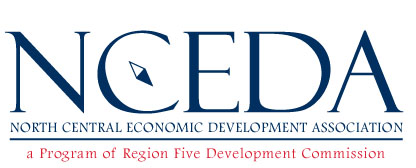 LOAN APPLICATIONToday’s Date:        Today’s Date:        Today’s Date:        Today’s Date:        Today’s Date:        Today’s Date:        Today’s Date:        Today’s Date:        Today’s Date:        Today’s Date:        Today’s Date:        Loan # (Office Only):      Loan # (Office Only):      Loan # (Office Only):      Loan # (Office Only):      Loan # (Office Only):      Loan # (Office Only):      Loan # (Office Only):      Loan # (Office Only):      Loan # (Office Only):      Loan # (Office Only):      Loan # (Office Only):      Loan # (Office Only):      INFORMATIONINFORMATIONINFORMATIONINFORMATIONINFORMATIONINFORMATIONINFORMATIONINFORMATIONINFORMATIONINFORMATIONINFORMATIONINFORMATIONINFORMATIONINFORMATIONINFORMATIONINFORMATIONINFORMATIONINFORMATIONINFORMATIONINFORMATIONINFORMATIONINFORMATIONINFORMATIONLast name:Last name:Last name:Last name: First:Middle:      Middle:      Middle:      Middle:       Mr. Mrs. Mr. Mrs. Mr. Mrs. Miss Ms. Miss Ms. Miss Ms.Marital status:Marital status:Marital status:Marital status:Marital status:Marital status:Marital status:Marital status: Mr. Mrs. Mr. Mrs. Mr. Mrs. Miss Ms. Miss Ms. Miss Ms.Single    Mar    Div    Sep    Wid Single    Mar    Div    Sep    Wid Single    Mar    Div    Sep    Wid Single    Mar    Div    Sep    Wid Single    Mar    Div    Sep    Wid Single    Mar    Div    Sep    Wid Single    Mar    Div    Sep    Wid Single    Mar    Div    Sep    Wid Street address (home):      Street address (home):      Street address (home):      Street address (home):      Street address (home):      Street address (home):      Street address (home):      Social Security #:      Social Security #:      Social Security #:      Social Security #:      Social Security #:      Social Security #:      Social Security #:      Social Security #:      Social Security #:      Home phone  #:      Home phone  #:      Home phone  #:      Home phone  #:      Home phone  #:      Home phone  #:      Home phone  #:      P.O. Box:      P.O. Box:      P.O. Box:      City:      City:      City:      City:      City:      City:      City:      City:      City:      City:      State:      State:      State:      State:      State:      ZIP Code:      ZIP Code:      ZIP Code:      ZIP Code:      ZIP Code:      County:      County:      County:      Cell Phone:      Cell Phone:      Cell Phone:      Cell Phone:      Cell Phone:      Cell Phone:      Cell Phone:      Cell Phone:      Cell Phone:      Cell Phone:      Cell Phone:      Cell Phone:      Cell Phone:      Fax #:      Fax #:      Fax #:      Fax #:      Fax #:      Fax #:      Fax #:      Email Address:       Email Address:       Email Address:       Email Address:       Email Address:       Is This Your Legal Name:   Yes     Is This Your Legal Name:   Yes     Is This Your Legal Name:   Yes     Is This Your Legal Name:   Yes     Is This Your Legal Name:   Yes      No      No      No      No      Legal Name:       Legal Name:       Legal Name:       Legal Name:       Legal Name:       Legal Name:       Legal Name:       Sex:  M    F Sex:  M    FBusiness Name:      Business Name:      Business Name:      Business Name:      Business Name:      Business Name:      NAICS Code (office only):      NAICS Code (office only):      NAICS Code (office only):      NAICS Code (office only):      NAICS Code (office only):      NAICS Code (office only):      NAICS Code (office only):      NAICS Code (office only):      NAICS Code (office only):      NAICS Code (office only):      Date Business Established:        Date Business Established:        Date Business Established:        Date Business Established:        Date Business Established:        Date Business Established:        Date Business Established:        Street address:      Street address:      Street address:      Street address:      Street address:      Street address:      Street address:      Pending Lawsuit:  Yes                                      No    Pending Lawsuit:  Yes                                      No    Pending Lawsuit:  Yes                                      No    Pending Lawsuit:  Yes                                      No    Pending Lawsuit:  Yes                                      No    Pending Lawsuit:  Yes                                      No    Pending Lawsuit:  Yes                                      No    Pending Lawsuit:  Yes                                      No    Pending Lawsuit:  Yes                                      No    Business phone #:      Business phone #:      Business phone #:      Business phone #:      Business phone #:      Business phone #:      Business phone #:      P.O. Box:      P.O. Box:      P.O. Box:      City:      City:      City:      City:      City:      City:      City:      City:      City:      City:      State:      State:      State:      State:      State:      ZIP Code:      ZIP Code:      ZIP Code:      ZIP Code:      ZIP Code:      County:      County:      County:      Cell Phone:      Cell Phone:      Cell Phone:      Cell Phone:      Cell Phone:      Cell Phone:      Cell Phone:      Cell Phone:      Cell Phone:      Cell Phone:      Cell Phone:      Cell Phone:      Cell Phone:      Fax #:      Fax #:      Fax #:      Fax #:      Fax #:      Fax #:      Fax #:      Business Website:       Business Website:       Business Website:       Business Website:       Business Website:       Fed ID#:        Fed ID#:        Fed ID#:        Fed ID#:        Fed ID#:        Fed ID#:         MN Tax ID#:        MN Tax ID#:        MN Tax ID#:        MN Tax ID#:        MN Tax ID#:        DUNS #:        DUNS #:        DUNS #:        DUNS #:       Loan Type (Check One):  Micro Loan ($1,000-$35,000) Borrowers participation minimum 25% down on total project                                     Revolving Loan ($35,000-$100,000) Borrowers participation minimum 10% down on total projectLoan Type (Check One):  Micro Loan ($1,000-$35,000) Borrowers participation minimum 25% down on total project                                     Revolving Loan ($35,000-$100,000) Borrowers participation minimum 10% down on total projectLoan Type (Check One):  Micro Loan ($1,000-$35,000) Borrowers participation minimum 25% down on total project                                     Revolving Loan ($35,000-$100,000) Borrowers participation minimum 10% down on total projectLoan Type (Check One):  Micro Loan ($1,000-$35,000) Borrowers participation minimum 25% down on total project                                     Revolving Loan ($35,000-$100,000) Borrowers participation minimum 10% down on total projectLoan Type (Check One):  Micro Loan ($1,000-$35,000) Borrowers participation minimum 25% down on total project                                     Revolving Loan ($35,000-$100,000) Borrowers participation minimum 10% down on total projectLoan Type (Check One):  Micro Loan ($1,000-$35,000) Borrowers participation minimum 25% down on total project                                     Revolving Loan ($35,000-$100,000) Borrowers participation minimum 10% down on total projectLoan Type (Check One):  Micro Loan ($1,000-$35,000) Borrowers participation minimum 25% down on total project                                     Revolving Loan ($35,000-$100,000) Borrowers participation minimum 10% down on total projectLoan Type (Check One):  Micro Loan ($1,000-$35,000) Borrowers participation minimum 25% down on total project                                     Revolving Loan ($35,000-$100,000) Borrowers participation minimum 10% down on total projectLoan Type (Check One):  Micro Loan ($1,000-$35,000) Borrowers participation minimum 25% down on total project                                     Revolving Loan ($35,000-$100,000) Borrowers participation minimum 10% down on total projectLoan Type (Check One):  Micro Loan ($1,000-$35,000) Borrowers participation minimum 25% down on total project                                     Revolving Loan ($35,000-$100,000) Borrowers participation minimum 10% down on total projectLoan Type (Check One):  Micro Loan ($1,000-$35,000) Borrowers participation minimum 25% down on total project                                     Revolving Loan ($35,000-$100,000) Borrowers participation minimum 10% down on total projectLoan Type (Check One):  Micro Loan ($1,000-$35,000) Borrowers participation minimum 25% down on total project                                     Revolving Loan ($35,000-$100,000) Borrowers participation minimum 10% down on total projectLoan Type (Check One):  Micro Loan ($1,000-$35,000) Borrowers participation minimum 25% down on total project                                     Revolving Loan ($35,000-$100,000) Borrowers participation minimum 10% down on total projectLoan Type (Check One):  Micro Loan ($1,000-$35,000) Borrowers participation minimum 25% down on total project                                     Revolving Loan ($35,000-$100,000) Borrowers participation minimum 10% down on total projectLoan Type (Check One):  Micro Loan ($1,000-$35,000) Borrowers participation minimum 25% down on total project                                     Revolving Loan ($35,000-$100,000) Borrowers participation minimum 10% down on total projectLoan Type (Check One):  Micro Loan ($1,000-$35,000) Borrowers participation minimum 25% down on total project                                     Revolving Loan ($35,000-$100,000) Borrowers participation minimum 10% down on total projectLoan Type (Check One):  Micro Loan ($1,000-$35,000) Borrowers participation minimum 25% down on total project                                     Revolving Loan ($35,000-$100,000) Borrowers participation minimum 10% down on total projectLoan Type (Check One):  Micro Loan ($1,000-$35,000) Borrowers participation minimum 25% down on total project                                     Revolving Loan ($35,000-$100,000) Borrowers participation minimum 10% down on total projectLoan Type (Check One):  Micro Loan ($1,000-$35,000) Borrowers participation minimum 25% down on total project                                     Revolving Loan ($35,000-$100,000) Borrowers participation minimum 10% down on total projectLoan Type (Check One):  Micro Loan ($1,000-$35,000) Borrowers participation minimum 25% down on total project                                     Revolving Loan ($35,000-$100,000) Borrowers participation minimum 10% down on total projectLoan Type (Check One):  Micro Loan ($1,000-$35,000) Borrowers participation minimum 25% down on total project                                     Revolving Loan ($35,000-$100,000) Borrowers participation minimum 10% down on total projectLoan Type (Check One):  Micro Loan ($1,000-$35,000) Borrowers participation minimum 25% down on total project                                     Revolving Loan ($35,000-$100,000) Borrowers participation minimum 10% down on total projectProject Type (Check One):  New Business      Expansion of Existing BusinessProject Type (Check One):  New Business      Expansion of Existing BusinessProject Type (Check One):  New Business      Expansion of Existing BusinessProject Type (Check One):  New Business      Expansion of Existing BusinessProject Type (Check One):  New Business      Expansion of Existing BusinessProject Type (Check One):  New Business      Expansion of Existing BusinessProject Type (Check One):  New Business      Expansion of Existing BusinessProject Type (Check One):  New Business      Expansion of Existing BusinessProject Type (Check One):  New Business      Expansion of Existing BusinessProject Type (Check One):  New Business      Expansion of Existing BusinessProject Type (Check One):  New Business      Expansion of Existing BusinessProject Type (Check One):  New Business      Expansion of Existing BusinessProject Type (Check One):  New Business      Expansion of Existing BusinessProject Type (Check One):  New Business      Expansion of Existing BusinessProject Type (Check One):  New Business      Expansion of Existing BusinessProject Type (Check One):  New Business      Expansion of Existing BusinessProject Type (Check One):  New Business      Expansion of Existing BusinessProject Type (Check One):  New Business      Expansion of Existing BusinessProject Type (Check One):  New Business      Expansion of Existing BusinessProject Type (Check One):  New Business      Expansion of Existing BusinessBusiness Type:  C-Corporation     LLC     P-Partnership   S-Sole Proprietorship  General Partnership  S-CorporationBusiness Type:  C-Corporation     LLC     P-Partnership   S-Sole Proprietorship  General Partnership  S-CorporationBusiness Type:  C-Corporation     LLC     P-Partnership   S-Sole Proprietorship  General Partnership  S-CorporationBusiness Type:  C-Corporation     LLC     P-Partnership   S-Sole Proprietorship  General Partnership  S-CorporationBusiness Type:  C-Corporation     LLC     P-Partnership   S-Sole Proprietorship  General Partnership  S-CorporationBusiness Type:  C-Corporation     LLC     P-Partnership   S-Sole Proprietorship  General Partnership  S-CorporationBusiness Type:  C-Corporation     LLC     P-Partnership   S-Sole Proprietorship  General Partnership  S-CorporationBusiness Type:  C-Corporation     LLC     P-Partnership   S-Sole Proprietorship  General Partnership  S-CorporationBusiness Type:  C-Corporation     LLC     P-Partnership   S-Sole Proprietorship  General Partnership  S-CorporationBusiness Type:  C-Corporation     LLC     P-Partnership   S-Sole Proprietorship  General Partnership  S-CorporationBusiness Type:  C-Corporation     LLC     P-Partnership   S-Sole Proprietorship  General Partnership  S-CorporationBusiness Type:  C-Corporation     LLC     P-Partnership   S-Sole Proprietorship  General Partnership  S-CorporationBusiness Type:  C-Corporation     LLC     P-Partnership   S-Sole Proprietorship  General Partnership  S-CorporationBusiness Type:  C-Corporation     LLC     P-Partnership   S-Sole Proprietorship  General Partnership  S-CorporationBusiness Type:  C-Corporation     LLC     P-Partnership   S-Sole Proprietorship  General Partnership  S-CorporationBusiness Type:  C-Corporation     LLC     P-Partnership   S-Sole Proprietorship  General Partnership  S-CorporationBusiness Type:  C-Corporation     LLC     P-Partnership   S-Sole Proprietorship  General Partnership  S-CorporationBusiness Type:  C-Corporation     LLC     P-Partnership   S-Sole Proprietorship  General Partnership  S-CorporationBusiness Type:  C-Corporation     LLC     P-Partnership   S-Sole Proprietorship  General Partnership  S-CorporationBusiness Type:  C-Corporation     LLC     P-Partnership   S-Sole Proprietorship  General Partnership  S-CorporationType of Business:       Type of Business:       Type of Business:       Type of Business:       Type of Business:       Type of Business:       Type of Business:       Type of Business:       Type of Business:       Type of Business:       Type of Business:       Type of Business:       Type of Business:       Type of Business:       Type of Business:       Type of Business:       Type of Business:       Type of Business:       Type of Business:       Type of Business:       Type of Business:       Type of Business:       Type of Business:       Principal owners and title(s) INFORMATIONPrincipal owners and title(s) INFORMATIONPrincipal owners and title(s) INFORMATIONPrincipal owners and title(s) INFORMATIONPrincipal owners and title(s) INFORMATIONPrincipal owners and title(s) INFORMATIONPrincipal owners and title(s) INFORMATIONPrincipal owners and title(s) INFORMATIONPrincipal owners and title(s) INFORMATIONPrincipal owners and title(s) INFORMATIONPrincipal owners and title(s) INFORMATIONPrincipal owners and title(s) INFORMATIONPrincipal owners and title(s) INFORMATIONPrincipal owners and title(s) INFORMATIONPrincipal owners and title(s) INFORMATIONPrincipal owners and title(s) INFORMATIONPrincipal owners and title(s) INFORMATIONPrincipal owners and title(s) INFORMATIONPrincipal owners and title(s) INFORMATIONPrincipal owners and title(s) INFORMATIONPrincipal owners and title(s) INFORMATIONPrincipal owners and title(s) INFORMATIONPrincipal owners and title(s) INFORMATIONBank INFORMATIONBank INFORMATIONBank INFORMATIONBank INFORMATIONBank INFORMATIONBank INFORMATIONBank INFORMATIONBank INFORMATIONBank INFORMATIONBank INFORMATIONBank INFORMATIONBank INFORMATIONBank INFORMATIONBank INFORMATIONBank INFORMATIONBank INFORMATIONBank INFORMATIONBank INFORMATIONBank INFORMATIONBank INFORMATIONBank INFORMATIONBank INFORMATIONBank INFORMATIONDate Financing is Needed: Month/Day/Year      Date Financing is Needed: Month/Day/Year      Date Financing is Needed: Month/Day/Year      Date Financing is Needed: Month/Day/Year      Date Financing is Needed: Month/Day/Year      Date Financing is Needed: Month/Day/Year      Date Financing is Needed: Month/Day/Year      Date Financing is Needed: Month/Day/Year      Date Financing is Needed: Month/Day/Year      Date Financing is Needed: Month/Day/Year      Date Financing is Needed: Month/Day/Year      Date Financing is Needed: Month/Day/Year      Date Financing is Needed: Month/Day/Year      Date Financing is Needed: Month/Day/Year      Date Financing is Needed: Month/Day/Year      Date Financing is Needed: Month/Day/Year      Date Financing is Needed: Month/Day/Year      Date Financing is Needed: Month/Day/Year      Date Financing is Needed: Month/Day/Year      Date Financing is Needed: Month/Day/Year      Date Financing is Needed: Month/Day/Year      Date Financing is Needed: Month/Day/Year      Date Financing is Needed: Month/Day/Year      Collateral INformationCollateral INformationCollateral INformationCollateral INformationCollateral INformationCollateral INformationCollateral INformationCollateral INformationCollateral INformationCollateral INformationCollateral INformationCollateral INformationCollateral INformationCollateral INformationCollateral INformationCollateral INformationCollateral INformationCollateral INformationCollateral INformationCollateral INformationCollateral INformationCollateral INformationCollateral INformationCollateral Type:  RE     Equipment    Inventory    Business Assets   Personal RE    Personal Assets   Other (Please Describe Below)  Collateral Type:  RE     Equipment    Inventory    Business Assets   Personal RE    Personal Assets   Other (Please Describe Below)  Collateral Type:  RE     Equipment    Inventory    Business Assets   Personal RE    Personal Assets   Other (Please Describe Below)  Collateral Type:  RE     Equipment    Inventory    Business Assets   Personal RE    Personal Assets   Other (Please Describe Below)  Collateral Type:  RE     Equipment    Inventory    Business Assets   Personal RE    Personal Assets   Other (Please Describe Below)  Collateral Type:  RE     Equipment    Inventory    Business Assets   Personal RE    Personal Assets   Other (Please Describe Below)  Collateral Type:  RE     Equipment    Inventory    Business Assets   Personal RE    Personal Assets   Other (Please Describe Below)  Collateral Type:  RE     Equipment    Inventory    Business Assets   Personal RE    Personal Assets   Other (Please Describe Below)  Collateral Type:  RE     Equipment    Inventory    Business Assets   Personal RE    Personal Assets   Other (Please Describe Below)  Collateral Type:  RE     Equipment    Inventory    Business Assets   Personal RE    Personal Assets   Other (Please Describe Below)  Collateral Type:  RE     Equipment    Inventory    Business Assets   Personal RE    Personal Assets   Other (Please Describe Below)  Collateral Type:  RE     Equipment    Inventory    Business Assets   Personal RE    Personal Assets   Other (Please Describe Below)  Collateral Type:  RE     Equipment    Inventory    Business Assets   Personal RE    Personal Assets   Other (Please Describe Below)  Collateral Type:  RE     Equipment    Inventory    Business Assets   Personal RE    Personal Assets   Other (Please Describe Below)  Collateral Type:  RE     Equipment    Inventory    Business Assets   Personal RE    Personal Assets   Other (Please Describe Below)  Collateral Type:  RE     Equipment    Inventory    Business Assets   Personal RE    Personal Assets   Other (Please Describe Below)  Collateral Type:  RE     Equipment    Inventory    Business Assets   Personal RE    Personal Assets   Other (Please Describe Below)  Collateral Type:  RE     Equipment    Inventory    Business Assets   Personal RE    Personal Assets   Other (Please Describe Below)  Collateral Type:  RE     Equipment    Inventory    Business Assets   Personal RE    Personal Assets   Other (Please Describe Below)  Collateral Type:  RE     Equipment    Inventory    Business Assets   Personal RE    Personal Assets   Other (Please Describe Below)  Collateral Type:  RE     Equipment    Inventory    Business Assets   Personal RE    Personal Assets   Other (Please Describe Below)  Collateral Type:  RE     Equipment    Inventory    Business Assets   Personal RE    Personal Assets   Other (Please Describe Below)  Collateral Type:  RE     Equipment    Inventory    Business Assets   Personal RE    Personal Assets   Other (Please Describe Below)  Description of Collateral Available to Secure the Loan:      Description of Collateral Available to Secure the Loan:      Description of Collateral Available to Secure the Loan:      Description of Collateral Available to Secure the Loan:      Description of Collateral Available to Secure the Loan:      Description of Collateral Available to Secure the Loan:      Description of Collateral Available to Secure the Loan:      Description of Collateral Available to Secure the Loan:      Description of Collateral Available to Secure the Loan:      Description of Collateral Available to Secure the Loan:      Description of Collateral Available to Secure the Loan:      Description of Collateral Available to Secure the Loan:      Description of Collateral Available to Secure the Loan:      Description of Collateral Available to Secure the Loan:      Description of Collateral Available to Secure the Loan:      Description of Collateral Available to Secure the Loan:      Description of Collateral Available to Secure the Loan:      Description of Collateral Available to Secure the Loan:      Description of Collateral Available to Secure the Loan:      Description of Collateral Available to Secure the Loan:      Description of Collateral Available to Secure the Loan:      Description of Collateral Available to Secure the Loan:      Description of Collateral Available to Secure the Loan:      Reason For NCEDA Participation:  GAP lend with financial institution (bank or other primary lender)    Financial Lender denied loan (have denial letter)  Reason For NCEDA Participation:  GAP lend with financial institution (bank or other primary lender)    Financial Lender denied loan (have denial letter)  Reason For NCEDA Participation:  GAP lend with financial institution (bank or other primary lender)    Financial Lender denied loan (have denial letter)  Reason For NCEDA Participation:  GAP lend with financial institution (bank or other primary lender)    Financial Lender denied loan (have denial letter)  Reason For NCEDA Participation:  GAP lend with financial institution (bank or other primary lender)    Financial Lender denied loan (have denial letter)  Reason For NCEDA Participation:  GAP lend with financial institution (bank or other primary lender)    Financial Lender denied loan (have denial letter)  Reason For NCEDA Participation:  GAP lend with financial institution (bank or other primary lender)    Financial Lender denied loan (have denial letter)  Reason For NCEDA Participation:  GAP lend with financial institution (bank or other primary lender)    Financial Lender denied loan (have denial letter)  Reason For NCEDA Participation:  GAP lend with financial institution (bank or other primary lender)    Financial Lender denied loan (have denial letter)  Reason For NCEDA Participation:  GAP lend with financial institution (bank or other primary lender)    Financial Lender denied loan (have denial letter)  Reason For NCEDA Participation:  GAP lend with financial institution (bank or other primary lender)    Financial Lender denied loan (have denial letter)  Reason For NCEDA Participation:  GAP lend with financial institution (bank or other primary lender)    Financial Lender denied loan (have denial letter)  Reason For NCEDA Participation:  GAP lend with financial institution (bank or other primary lender)    Financial Lender denied loan (have denial letter)  Reason For NCEDA Participation:  GAP lend with financial institution (bank or other primary lender)    Financial Lender denied loan (have denial letter)  Reason For NCEDA Participation:  GAP lend with financial institution (bank or other primary lender)    Financial Lender denied loan (have denial letter)  Reason For NCEDA Participation:  GAP lend with financial institution (bank or other primary lender)    Financial Lender denied loan (have denial letter)  Reason For NCEDA Participation:  GAP lend with financial institution (bank or other primary lender)    Financial Lender denied loan (have denial letter)  Reason For NCEDA Participation:  GAP lend with financial institution (bank or other primary lender)    Financial Lender denied loan (have denial letter)  Reason For NCEDA Participation:  GAP lend with financial institution (bank or other primary lender)    Financial Lender denied loan (have denial letter)  Reason For NCEDA Participation:  GAP lend with financial institution (bank or other primary lender)    Financial Lender denied loan (have denial letter)  Reason For NCEDA Participation:  GAP lend with financial institution (bank or other primary lender)    Financial Lender denied loan (have denial letter)  Reason For NCEDA Participation:  GAP lend with financial institution (bank or other primary lender)    Financial Lender denied loan (have denial letter)  Reason For NCEDA Participation:  GAP lend with financial institution (bank or other primary lender)    Financial Lender denied loan (have denial letter)  Business INformationBusiness INformationBusiness INformationBusiness INformationBusiness INformationBusiness INformationBusiness INformationBusiness INformationBusiness INformationBusiness INformationBusiness INformationBusiness INformationBusiness INformationBusiness INformationBusiness INformationBusiness INformationBusiness INformationBusiness INformationBusiness INformationBusiness INformationBusiness INformationBusiness INformationBusiness INformationPre-Loan Jobs (Current):Pre-Loan Jobs (Current):New Full-Time* Jobs:New Full-Time* Jobs:New Full-Time* Jobs:New Full-Time* Jobs:New Full-Time* Jobs:New Full-Time* Jobs:New Part-Time Jobs:New Part-Time Jobs:New Part-Time Jobs:New Part-Time Jobs:New Part-Time Jobs:New Part-Time Jobs:New Part-Time Jobs:New Part-Time Jobs:New Part-Time Jobs:Retained Jobs:Retained Jobs:Retained Jobs:Retained Jobs:Retained Jobs:Retained Jobs:*One Full-Time Position is Equivalent to 2,080 Hours Worked Per Year*One Full-Time Position is Equivalent to 2,080 Hours Worked Per Year*One Full-Time Position is Equivalent to 2,080 Hours Worked Per Year*One Full-Time Position is Equivalent to 2,080 Hours Worked Per Year*One Full-Time Position is Equivalent to 2,080 Hours Worked Per Year*One Full-Time Position is Equivalent to 2,080 Hours Worked Per Year*One Full-Time Position is Equivalent to 2,080 Hours Worked Per Year*One Full-Time Position is Equivalent to 2,080 Hours Worked Per Year*One Full-Time Position is Equivalent to 2,080 Hours Worked Per Year*One Full-Time Position is Equivalent to 2,080 Hours Worked Per Year*One Full-Time Position is Equivalent to 2,080 Hours Worked Per Year*One Full-Time Position is Equivalent to 2,080 Hours Worked Per Year*One Full-Time Position is Equivalent to 2,080 Hours Worked Per Year*One Full-Time Position is Equivalent to 2,080 Hours Worked Per Year*One Full-Time Position is Equivalent to 2,080 Hours Worked Per Year*One Full-Time Position is Equivalent to 2,080 Hours Worked Per Year*One Full-Time Position is Equivalent to 2,080 Hours Worked Per Year*One Full-Time Position is Equivalent to 2,080 Hours Worked Per Year*One Full-Time Position is Equivalent to 2,080 Hours Worked Per Year*One Full-Time Position is Equivalent to 2,080 Hours Worked Per Year*One Full-Time Position is Equivalent to 2,080 Hours Worked Per Year*One Full-Time Position is Equivalent to 2,080 Hours Worked Per Year*One Full-Time Position is Equivalent to 2,080 Hours Worked Per YearPROJECT FINANCIAL SOURCES & USES INformationPROJECT FINANCIAL SOURCES & USES INformationPROJECT FINANCIAL SOURCES & USES INformationPROJECT FINANCIAL SOURCES & USES INformationPROJECT FINANCIAL SOURCES & USES INformationPROJECT FINANCIAL SOURCES & USES INformationPROJECT FINANCIAL SOURCES & USES INformationPROJECT FINANCIAL SOURCES & USES INformationPROJECT FINANCIAL SOURCES & USES INformationPROJECT FINANCIAL SOURCES & USES INformationPROJECT FINANCIAL SOURCES & USES INformationPROJECT FINANCIAL SOURCES & USES INformationPROJECT FINANCIAL SOURCES & USES INformationPROJECT FINANCIAL SOURCES & USES INformationPROJECT FINANCIAL SOURCES & USES INformationPROJECT FINANCIAL SOURCES & USES INformationPROJECT FINANCIAL SOURCES & USES INformationPROJECT FINANCIAL SOURCES & USES INformationPROJECT FINANCIAL SOURCES & USES INformationPROJECT FINANCIAL SOURCES & USES INformationPROJECT FINANCIAL SOURCES & USES INformationPROJECT FINANCIAL SOURCES & USES INformationPROJECT FINANCIAL SOURCES & USES INformationBANKBANKBANKBANKBANKOWNERS EQUITYOWNERS EQUITYOWNERS EQUITYNCEDA (Revolving Loan Fund)NCEDA (Revolving Loan Fund)NCEDA (Revolving Loan Fund)NCEDA (Revolving Loan Fund)NCEDA (Revolving Loan Fund)NCEDA (Revolving Loan Fund)NCEDA (Revolving Loan Fund)MICRO LOAN FUNDMICRO LOAN FUNDMICRO LOAN FUNDMICRO LOAN FUNDMICRO LOAN FUNDTOTALTOTALProperty Acquisition$     $     $     $     $     $     $     $     $     $     $     $     $     $     $     $     $     $     $     $     $     $     Site Improvement$     $     $     $     $     $     $     $     $     $     $     $     $     $     $     $     $     $     $     $     $     $     Renovation$     $     $     $     $     $     $     $     $     $     $     $     $     $     $     NANANANANA$     $     Construction*$     $     $     $     $     $     $     $     $     $     $     $     $     $     $     NANANANANA$     $     Machinery & Equipment$     $     $     $     $     $     $     $     $     $     $     $     $     $     $     $     $     $     $     $     $     $     Working Capital$     $     $     $     $     $     $     $     $     $     $     $     $     $     $     $     $     $     $     $     $     $     Other:       $     $     $     $     $     $     $     $     $     $     $     $     $     $     $     $     $     $     $     $     $     $     Other:       $     $     $     $     $     $     $     $     $     $     $     $     $     $     $     $     $     $     $     $     $     $     Other:       $     $     $     $     $     $     $     $     $     $     $     $     $     $     $     $     $     $     $     $     $     $     Other:       $     $     $     $     $     $     $     $     $     $     $     $     $     $     $     $     $     $     $     $     $     $     Total Costs:$     $     $     $     $     $     $     $     $     $     $     $     $     $     $     $     $     $     $     $     $     $     *Federal Davis-Bacon Wage Rates Apply. *Federal Davis-Bacon Wage Rates Apply. *Federal Davis-Bacon Wage Rates Apply. *Federal Davis-Bacon Wage Rates Apply. *Federal Davis-Bacon Wage Rates Apply. *Federal Davis-Bacon Wage Rates Apply. *Federal Davis-Bacon Wage Rates Apply. *Federal Davis-Bacon Wage Rates Apply. *Federal Davis-Bacon Wage Rates Apply. *Federal Davis-Bacon Wage Rates Apply. *Federal Davis-Bacon Wage Rates Apply. *Federal Davis-Bacon Wage Rates Apply. *Federal Davis-Bacon Wage Rates Apply. *Federal Davis-Bacon Wage Rates Apply. *Federal Davis-Bacon Wage Rates Apply. *Federal Davis-Bacon Wage Rates Apply. *Federal Davis-Bacon Wage Rates Apply. *Federal Davis-Bacon Wage Rates Apply. *Federal Davis-Bacon Wage Rates Apply. *Federal Davis-Bacon Wage Rates Apply. *Federal Davis-Bacon Wage Rates Apply. *Federal Davis-Bacon Wage Rates Apply. *Federal Davis-Bacon Wage Rates Apply. Status of Other Financing: (Check One)   Committed    Contingent on NCEDA ApprovalStatus of Other Financing: (Check One)   Committed    Contingent on NCEDA ApprovalStatus of Other Financing: (Check One)   Committed    Contingent on NCEDA ApprovalStatus of Other Financing: (Check One)   Committed    Contingent on NCEDA ApprovalStatus of Other Financing: (Check One)   Committed    Contingent on NCEDA ApprovalStatus of Other Financing: (Check One)   Committed    Contingent on NCEDA ApprovalStatus of Other Financing: (Check One)   Committed    Contingent on NCEDA ApprovalStatus of Other Financing: (Check One)   Committed    Contingent on NCEDA ApprovalStatus of Other Financing: (Check One)   Committed    Contingent on NCEDA ApprovalStatus of Other Financing: (Check One)   Committed    Contingent on NCEDA ApprovalStatus of Other Financing: (Check One)   Committed    Contingent on NCEDA ApprovalStatus of Other Financing: (Check One)   Committed    Contingent on NCEDA ApprovalStatus of Other Financing: (Check One)   Committed    Contingent on NCEDA ApprovalStatus of Other Financing: (Check One)   Committed    Contingent on NCEDA ApprovalStatus of Other Financing: (Check One)   Committed    Contingent on NCEDA ApprovalStatus of Other Financing: (Check One)   Committed    Contingent on NCEDA ApprovalStatus of Other Financing: (Check One)   Committed    Contingent on NCEDA ApprovalStatus of Other Financing: (Check One)   Committed    Contingent on NCEDA ApprovalStatus of Other Financing: (Check One)   Committed    Contingent on NCEDA ApprovalStatus of Other Financing: (Check One)   Committed    Contingent on NCEDA ApprovalStatus of Other Financing: (Check One)   Committed    Contingent on NCEDA ApprovalStatus of Other Financing: (Check One)   Committed    Contingent on NCEDA ApprovalStatus of Other Financing: (Check One)   Committed    Contingent on NCEDA ApprovalIf Committed, document funding date: Month       Day       Year      If Committed, document funding date: Month       Day       Year      If Committed, document funding date: Month       Day       Year      If Committed, document funding date: Month       Day       Year      If Committed, document funding date: Month       Day       Year      If Committed, document funding date: Month       Day       Year      If Committed, document funding date: Month       Day       Year      If Committed, document funding date: Month       Day       Year      If Committed, document funding date: Month       Day       Year      If Committed, document funding date: Month       Day       Year      If Committed, document funding date: Month       Day       Year      If Committed, document funding date: Month       Day       Year      If Committed, document funding date: Month       Day       Year      If Committed, document funding date: Month       Day       Year      If Committed, document funding date: Month       Day       Year      If Committed, document funding date: Month       Day       Year      If Committed, document funding date: Month       Day       Year      If Committed, document funding date: Month       Day       Year      If Committed, document funding date: Month       Day       Year      If Committed, document funding date: Month       Day       Year      If Committed, document funding date: Month       Day       Year      If Committed, document funding date: Month       Day       Year      If Committed, document funding date: Month       Day       Year      Have you declared bankruptcy:      Yes      No       Personal     Business       If yes, when:  Month/Day/Year      Have you declared bankruptcy:      Yes      No       Personal     Business       If yes, when:  Month/Day/Year      Have you declared bankruptcy:      Yes      No       Personal     Business       If yes, when:  Month/Day/Year      Have you declared bankruptcy:      Yes      No       Personal     Business       If yes, when:  Month/Day/Year      Have you declared bankruptcy:      Yes      No       Personal     Business       If yes, when:  Month/Day/Year      Have you declared bankruptcy:      Yes      No       Personal     Business       If yes, when:  Month/Day/Year      Have you declared bankruptcy:      Yes      No       Personal     Business       If yes, when:  Month/Day/Year      Have you declared bankruptcy:      Yes      No       Personal     Business       If yes, when:  Month/Day/Year      Have you declared bankruptcy:      Yes      No       Personal     Business       If yes, when:  Month/Day/Year      Have you declared bankruptcy:      Yes      No       Personal     Business       If yes, when:  Month/Day/Year      Have you declared bankruptcy:      Yes      No       Personal     Business       If yes, when:  Month/Day/Year      Have you declared bankruptcy:      Yes      No       Personal     Business       If yes, when:  Month/Day/Year      Have you declared bankruptcy:      Yes      No       Personal     Business       If yes, when:  Month/Day/Year      Have you declared bankruptcy:      Yes      No       Personal     Business       If yes, when:  Month/Day/Year      Have you declared bankruptcy:      Yes      No       Personal     Business       If yes, when:  Month/Day/Year      Have you declared bankruptcy:      Yes      No       Personal     Business       If yes, when:  Month/Day/Year      Have you declared bankruptcy:      Yes      No       Personal     Business       If yes, when:  Month/Day/Year      Have you declared bankruptcy:      Yes      No       Personal     Business       If yes, when:  Month/Day/Year      Have you declared bankruptcy:      Yes      No       Personal     Business       If yes, when:  Month/Day/Year      Have you declared bankruptcy:      Yes      No       Personal     Business       If yes, when:  Month/Day/Year      Have you declared bankruptcy:      Yes      No       Personal     Business       If yes, when:  Month/Day/Year      Have you declared bankruptcy:      Yes      No       Personal     Business       If yes, when:  Month/Day/Year      Have you declared bankruptcy:      Yes      No       Personal     Business       If yes, when:  Month/Day/Year      List Source of Owner’s Equity: List Source of Owner’s Equity: List Source of Owner’s Equity: List Source of Owner’s Equity: List Source of Owner’s Equity: List Source of Owner’s Equity: List Source of Owner’s Equity: List Source of Owner’s Equity: List Source of Owner’s Equity: List Source of Owner’s Equity: List Source of Owner’s Equity: List Source of Owner’s Equity: List Source of Owner’s Equity: List Source of Owner’s Equity: List Source of Owner’s Equity: List Source of Owner’s Equity: List Source of Owner’s Equity: List Source of Owner’s Equity: List Source of Owner’s Equity: List Source of Owner’s Equity: List Source of Owner’s Equity: List Source of Owner’s Equity: List Source of Owner’s Equity: EXISTING DEBT INformationEXISTING DEBT INformationEXISTING DEBT INformationEXISTING DEBT INformationEXISTING DEBT INformationEXISTING DEBT INformationEXISTING DEBT INformationEXISTING DEBT INformationEXISTING DEBT INformationEXISTING DEBT INformationEXISTING DEBT INformationEXISTING DEBT INformationEXISTING DEBT INformationEXISTING DEBT INformationEXISTING DEBT INformationEXISTING DEBT INformationEXISTING DEBT INformationEXISTING DEBT INformationEXISTING DEBT INformationEXISTING DEBT INformationEXISTING DEBT INformationEXISTING DEBT INformationEXISTING DEBT INformationEthnic INformation Ethnic INformation Ethnic INformation Ethnic INformation Ethnic INformation Ethnic INformation Ethnic INformation Ethnic INformation Ethnic INformation Ethnic INformation Ethnic INformation Ethnic INformation Ethnic INformation Ethnic INformation Ethnic INformation Ethnic INformation Ethnic INformation Ethnic INformation Ethnic INformation Ethnic INformation Ethnic INformation Ethnic INformation Ethnic INformation You are not required to furnish this information, but are encouraged to do so.Please provide the following information so that the business will be in compliance with Title VI of the Civil Rights Act of 1964.The information regarding race, color, or national origin designation is requested in order to assure the Federal Government that the business complies with Federal Laws prohibiting discrimination on the basis of race, color, or national origin.  This information will not be used in evaluating your request for services or to discriminate against you in any way.  However, if you choose not to furnish this information, we are required to note your race/color/national origin on the basis of visual observation or surname.Please check the appropriate information below:ETHNIC CATEGORIES (check one) American Indian or Alaskan Native	            Hispanic or Latino                                   Black or African American Asian               	                                         Not Hispanic or Latino                             Native Hawaiian or Other Pacific Islander White	                                                       Two or More Races                                 Some Other Race  Who filled out this form? (check one) Participant  Employee ObservedThe Employer certifies and assures that it is not its intention to transfer one or more jobs from one commuting area to another by either (1) closing an operation in one commuting area and opening a new operation in the Project Area, which is in a new commuting area, or (2) curtailing its operations in another location and increasing the number of jobs of the existing operations located in the Project Area, for a period of forty-eight (48) months from the date of approval of financial assistance.The Employer understands that financial assistance is not prohibited for the expansion of an Employer through the creation of a new branch, affiliate, or subsidiary which will not result in a decrease in jobs in any area where the Employer conducts business operations, and that retail stores which open new outlets in funded facilities are exempt from this requirement provided: (1) the retail store is not a direct recipient of public financial assistance; (2) the retail store is not engaged in a pattern of operations which would result in relocation a substantial portion of its operations from one multi-state region to another; and (3) the new outlet opening will not result in a significant reduction of employment in the retail store's entire operation.
Note - Section 71O(a) of the Public Works and Economic Development Act of 1965, as amended, provides that:	  "Whoever makes any statement knowing it to be false, or whoever willfully overvalues any security, for the purpose of obtaining for himself or for any applicant any financial assistance under section 101, 201, 202, or 403 or any extension thereof  by  renewal,  deferent,  or  action,  or  otherwise,  or  the  acceptance, release,  or substitution of security therefore, or for the purpose of influencing in any way the action of the Secretary, or for the purpose of obtaining money, property, or anything of value, under this Act, shall be punished by a fine of not more than $10,000 or by imprisonment for not more than  five  years,  or  both."   EDA'S  NONRELOCATION REQUIREMENTS PROVIDE THAT:   "WHEN EDA DETERMINES THAT THESE REQUIREMENTS HAVE  BEEN  VIOLATED,   EDA  WILL   TERMINATE  FOR  CAUSE  THE   FINANCIALASSISTANCE MADE AVAILABLE BY EDA.  THE RECIPIENT WILL BE OBLIGATED TO REPAY TO EDA THE FULL AMOUNT OF THAT FINANCIAL ASSISTANCE, PLUS INTEREST, FROM THE DATE DETERMINED BY EDA UPON WHICH THE VIOLATION OCCURRED, AT THE NEW YORK BANK PRIME RATE AS REPORTED IN THE WALL STREET JOURNAL ON THE DATE OF TERMINATION."You are not required to furnish this information, but are encouraged to do so.Please provide the following information so that the business will be in compliance with Title VI of the Civil Rights Act of 1964.The information regarding race, color, or national origin designation is requested in order to assure the Federal Government that the business complies with Federal Laws prohibiting discrimination on the basis of race, color, or national origin.  This information will not be used in evaluating your request for services or to discriminate against you in any way.  However, if you choose not to furnish this information, we are required to note your race/color/national origin on the basis of visual observation or surname.Please check the appropriate information below:ETHNIC CATEGORIES (check one) American Indian or Alaskan Native	            Hispanic or Latino                                   Black or African American Asian               	                                         Not Hispanic or Latino                             Native Hawaiian or Other Pacific Islander White	                                                       Two or More Races                                 Some Other Race  Who filled out this form? (check one) Participant  Employee ObservedThe Employer certifies and assures that it is not its intention to transfer one or more jobs from one commuting area to another by either (1) closing an operation in one commuting area and opening a new operation in the Project Area, which is in a new commuting area, or (2) curtailing its operations in another location and increasing the number of jobs of the existing operations located in the Project Area, for a period of forty-eight (48) months from the date of approval of financial assistance.The Employer understands that financial assistance is not prohibited for the expansion of an Employer through the creation of a new branch, affiliate, or subsidiary which will not result in a decrease in jobs in any area where the Employer conducts business operations, and that retail stores which open new outlets in funded facilities are exempt from this requirement provided: (1) the retail store is not a direct recipient of public financial assistance; (2) the retail store is not engaged in a pattern of operations which would result in relocation a substantial portion of its operations from one multi-state region to another; and (3) the new outlet opening will not result in a significant reduction of employment in the retail store's entire operation.
Note - Section 71O(a) of the Public Works and Economic Development Act of 1965, as amended, provides that:	  "Whoever makes any statement knowing it to be false, or whoever willfully overvalues any security, for the purpose of obtaining for himself or for any applicant any financial assistance under section 101, 201, 202, or 403 or any extension thereof  by  renewal,  deferent,  or  action,  or  otherwise,  or  the  acceptance, release,  or substitution of security therefore, or for the purpose of influencing in any way the action of the Secretary, or for the purpose of obtaining money, property, or anything of value, under this Act, shall be punished by a fine of not more than $10,000 or by imprisonment for not more than  five  years,  or  both."   EDA'S  NONRELOCATION REQUIREMENTS PROVIDE THAT:   "WHEN EDA DETERMINES THAT THESE REQUIREMENTS HAVE  BEEN  VIOLATED,   EDA  WILL   TERMINATE  FOR  CAUSE  THE   FINANCIALASSISTANCE MADE AVAILABLE BY EDA.  THE RECIPIENT WILL BE OBLIGATED TO REPAY TO EDA THE FULL AMOUNT OF THAT FINANCIAL ASSISTANCE, PLUS INTEREST, FROM THE DATE DETERMINED BY EDA UPON WHICH THE VIOLATION OCCURRED, AT THE NEW YORK BANK PRIME RATE AS REPORTED IN THE WALL STREET JOURNAL ON THE DATE OF TERMINATION."You are not required to furnish this information, but are encouraged to do so.Please provide the following information so that the business will be in compliance with Title VI of the Civil Rights Act of 1964.The information regarding race, color, or national origin designation is requested in order to assure the Federal Government that the business complies with Federal Laws prohibiting discrimination on the basis of race, color, or national origin.  This information will not be used in evaluating your request for services or to discriminate against you in any way.  However, if you choose not to furnish this information, we are required to note your race/color/national origin on the basis of visual observation or surname.Please check the appropriate information below:ETHNIC CATEGORIES (check one) American Indian or Alaskan Native	            Hispanic or Latino                                   Black or African American Asian               	                                         Not Hispanic or Latino                             Native Hawaiian or Other Pacific Islander White	                                                       Two or More Races                                 Some Other Race  Who filled out this form? (check one) Participant  Employee ObservedThe Employer certifies and assures that it is not its intention to transfer one or more jobs from one commuting area to another by either (1) closing an operation in one commuting area and opening a new operation in the Project Area, which is in a new commuting area, or (2) curtailing its operations in another location and increasing the number of jobs of the existing operations located in the Project Area, for a period of forty-eight (48) months from the date of approval of financial assistance.The Employer understands that financial assistance is not prohibited for the expansion of an Employer through the creation of a new branch, affiliate, or subsidiary which will not result in a decrease in jobs in any area where the Employer conducts business operations, and that retail stores which open new outlets in funded facilities are exempt from this requirement provided: (1) the retail store is not a direct recipient of public financial assistance; (2) the retail store is not engaged in a pattern of operations which would result in relocation a substantial portion of its operations from one multi-state region to another; and (3) the new outlet opening will not result in a significant reduction of employment in the retail store's entire operation.
Note - Section 71O(a) of the Public Works and Economic Development Act of 1965, as amended, provides that:	  "Whoever makes any statement knowing it to be false, or whoever willfully overvalues any security, for the purpose of obtaining for himself or for any applicant any financial assistance under section 101, 201, 202, or 403 or any extension thereof  by  renewal,  deferent,  or  action,  or  otherwise,  or  the  acceptance, release,  or substitution of security therefore, or for the purpose of influencing in any way the action of the Secretary, or for the purpose of obtaining money, property, or anything of value, under this Act, shall be punished by a fine of not more than $10,000 or by imprisonment for not more than  five  years,  or  both."   EDA'S  NONRELOCATION REQUIREMENTS PROVIDE THAT:   "WHEN EDA DETERMINES THAT THESE REQUIREMENTS HAVE  BEEN  VIOLATED,   EDA  WILL   TERMINATE  FOR  CAUSE  THE   FINANCIALASSISTANCE MADE AVAILABLE BY EDA.  THE RECIPIENT WILL BE OBLIGATED TO REPAY TO EDA THE FULL AMOUNT OF THAT FINANCIAL ASSISTANCE, PLUS INTEREST, FROM THE DATE DETERMINED BY EDA UPON WHICH THE VIOLATION OCCURRED, AT THE NEW YORK BANK PRIME RATE AS REPORTED IN THE WALL STREET JOURNAL ON THE DATE OF TERMINATION."You are not required to furnish this information, but are encouraged to do so.Please provide the following information so that the business will be in compliance with Title VI of the Civil Rights Act of 1964.The information regarding race, color, or national origin designation is requested in order to assure the Federal Government that the business complies with Federal Laws prohibiting discrimination on the basis of race, color, or national origin.  This information will not be used in evaluating your request for services or to discriminate against you in any way.  However, if you choose not to furnish this information, we are required to note your race/color/national origin on the basis of visual observation or surname.Please check the appropriate information below:ETHNIC CATEGORIES (check one) American Indian or Alaskan Native	            Hispanic or Latino                                   Black or African American Asian               	                                         Not Hispanic or Latino                             Native Hawaiian or Other Pacific Islander White	                                                       Two or More Races                                 Some Other Race  Who filled out this form? (check one) Participant  Employee ObservedThe Employer certifies and assures that it is not its intention to transfer one or more jobs from one commuting area to another by either (1) closing an operation in one commuting area and opening a new operation in the Project Area, which is in a new commuting area, or (2) curtailing its operations in another location and increasing the number of jobs of the existing operations located in the Project Area, for a period of forty-eight (48) months from the date of approval of financial assistance.The Employer understands that financial assistance is not prohibited for the expansion of an Employer through the creation of a new branch, affiliate, or subsidiary which will not result in a decrease in jobs in any area where the Employer conducts business operations, and that retail stores which open new outlets in funded facilities are exempt from this requirement provided: (1) the retail store is not a direct recipient of public financial assistance; (2) the retail store is not engaged in a pattern of operations which would result in relocation a substantial portion of its operations from one multi-state region to another; and (3) the new outlet opening will not result in a significant reduction of employment in the retail store's entire operation.
Note - Section 71O(a) of the Public Works and Economic Development Act of 1965, as amended, provides that:	  "Whoever makes any statement knowing it to be false, or whoever willfully overvalues any security, for the purpose of obtaining for himself or for any applicant any financial assistance under section 101, 201, 202, or 403 or any extension thereof  by  renewal,  deferent,  or  action,  or  otherwise,  or  the  acceptance, release,  or substitution of security therefore, or for the purpose of influencing in any way the action of the Secretary, or for the purpose of obtaining money, property, or anything of value, under this Act, shall be punished by a fine of not more than $10,000 or by imprisonment for not more than  five  years,  or  both."   EDA'S  NONRELOCATION REQUIREMENTS PROVIDE THAT:   "WHEN EDA DETERMINES THAT THESE REQUIREMENTS HAVE  BEEN  VIOLATED,   EDA  WILL   TERMINATE  FOR  CAUSE  THE   FINANCIALASSISTANCE MADE AVAILABLE BY EDA.  THE RECIPIENT WILL BE OBLIGATED TO REPAY TO EDA THE FULL AMOUNT OF THAT FINANCIAL ASSISTANCE, PLUS INTEREST, FROM THE DATE DETERMINED BY EDA UPON WHICH THE VIOLATION OCCURRED, AT THE NEW YORK BANK PRIME RATE AS REPORTED IN THE WALL STREET JOURNAL ON THE DATE OF TERMINATION."You are not required to furnish this information, but are encouraged to do so.Please provide the following information so that the business will be in compliance with Title VI of the Civil Rights Act of 1964.The information regarding race, color, or national origin designation is requested in order to assure the Federal Government that the business complies with Federal Laws prohibiting discrimination on the basis of race, color, or national origin.  This information will not be used in evaluating your request for services or to discriminate against you in any way.  However, if you choose not to furnish this information, we are required to note your race/color/national origin on the basis of visual observation or surname.Please check the appropriate information below:ETHNIC CATEGORIES (check one) American Indian or Alaskan Native	            Hispanic or Latino                                   Black or African American Asian               	                                         Not Hispanic or Latino                             Native Hawaiian or Other Pacific Islander White	                                                       Two or More Races                                 Some Other Race  Who filled out this form? (check one) Participant  Employee ObservedThe Employer certifies and assures that it is not its intention to transfer one or more jobs from one commuting area to another by either (1) closing an operation in one commuting area and opening a new operation in the Project Area, which is in a new commuting area, or (2) curtailing its operations in another location and increasing the number of jobs of the existing operations located in the Project Area, for a period of forty-eight (48) months from the date of approval of financial assistance.The Employer understands that financial assistance is not prohibited for the expansion of an Employer through the creation of a new branch, affiliate, or subsidiary which will not result in a decrease in jobs in any area where the Employer conducts business operations, and that retail stores which open new outlets in funded facilities are exempt from this requirement provided: (1) the retail store is not a direct recipient of public financial assistance; (2) the retail store is not engaged in a pattern of operations which would result in relocation a substantial portion of its operations from one multi-state region to another; and (3) the new outlet opening will not result in a significant reduction of employment in the retail store's entire operation.
Note - Section 71O(a) of the Public Works and Economic Development Act of 1965, as amended, provides that:	  "Whoever makes any statement knowing it to be false, or whoever willfully overvalues any security, for the purpose of obtaining for himself or for any applicant any financial assistance under section 101, 201, 202, or 403 or any extension thereof  by  renewal,  deferent,  or  action,  or  otherwise,  or  the  acceptance, release,  or substitution of security therefore, or for the purpose of influencing in any way the action of the Secretary, or for the purpose of obtaining money, property, or anything of value, under this Act, shall be punished by a fine of not more than $10,000 or by imprisonment for not more than  five  years,  or  both."   EDA'S  NONRELOCATION REQUIREMENTS PROVIDE THAT:   "WHEN EDA DETERMINES THAT THESE REQUIREMENTS HAVE  BEEN  VIOLATED,   EDA  WILL   TERMINATE  FOR  CAUSE  THE   FINANCIALASSISTANCE MADE AVAILABLE BY EDA.  THE RECIPIENT WILL BE OBLIGATED TO REPAY TO EDA THE FULL AMOUNT OF THAT FINANCIAL ASSISTANCE, PLUS INTEREST, FROM THE DATE DETERMINED BY EDA UPON WHICH THE VIOLATION OCCURRED, AT THE NEW YORK BANK PRIME RATE AS REPORTED IN THE WALL STREET JOURNAL ON THE DATE OF TERMINATION."You are not required to furnish this information, but are encouraged to do so.Please provide the following information so that the business will be in compliance with Title VI of the Civil Rights Act of 1964.The information regarding race, color, or national origin designation is requested in order to assure the Federal Government that the business complies with Federal Laws prohibiting discrimination on the basis of race, color, or national origin.  This information will not be used in evaluating your request for services or to discriminate against you in any way.  However, if you choose not to furnish this information, we are required to note your race/color/national origin on the basis of visual observation or surname.Please check the appropriate information below:ETHNIC CATEGORIES (check one) American Indian or Alaskan Native	            Hispanic or Latino                                   Black or African American Asian               	                                         Not Hispanic or Latino                             Native Hawaiian or Other Pacific Islander White	                                                       Two or More Races                                 Some Other Race  Who filled out this form? (check one) Participant  Employee ObservedThe Employer certifies and assures that it is not its intention to transfer one or more jobs from one commuting area to another by either (1) closing an operation in one commuting area and opening a new operation in the Project Area, which is in a new commuting area, or (2) curtailing its operations in another location and increasing the number of jobs of the existing operations located in the Project Area, for a period of forty-eight (48) months from the date of approval of financial assistance.The Employer understands that financial assistance is not prohibited for the expansion of an Employer through the creation of a new branch, affiliate, or subsidiary which will not result in a decrease in jobs in any area where the Employer conducts business operations, and that retail stores which open new outlets in funded facilities are exempt from this requirement provided: (1) the retail store is not a direct recipient of public financial assistance; (2) the retail store is not engaged in a pattern of operations which would result in relocation a substantial portion of its operations from one multi-state region to another; and (3) the new outlet opening will not result in a significant reduction of employment in the retail store's entire operation.
Note - Section 71O(a) of the Public Works and Economic Development Act of 1965, as amended, provides that:	  "Whoever makes any statement knowing it to be false, or whoever willfully overvalues any security, for the purpose of obtaining for himself or for any applicant any financial assistance under section 101, 201, 202, or 403 or any extension thereof  by  renewal,  deferent,  or  action,  or  otherwise,  or  the  acceptance, release,  or substitution of security therefore, or for the purpose of influencing in any way the action of the Secretary, or for the purpose of obtaining money, property, or anything of value, under this Act, shall be punished by a fine of not more than $10,000 or by imprisonment for not more than  five  years,  or  both."   EDA'S  NONRELOCATION REQUIREMENTS PROVIDE THAT:   "WHEN EDA DETERMINES THAT THESE REQUIREMENTS HAVE  BEEN  VIOLATED,   EDA  WILL   TERMINATE  FOR  CAUSE  THE   FINANCIALASSISTANCE MADE AVAILABLE BY EDA.  THE RECIPIENT WILL BE OBLIGATED TO REPAY TO EDA THE FULL AMOUNT OF THAT FINANCIAL ASSISTANCE, PLUS INTEREST, FROM THE DATE DETERMINED BY EDA UPON WHICH THE VIOLATION OCCURRED, AT THE NEW YORK BANK PRIME RATE AS REPORTED IN THE WALL STREET JOURNAL ON THE DATE OF TERMINATION."You are not required to furnish this information, but are encouraged to do so.Please provide the following information so that the business will be in compliance with Title VI of the Civil Rights Act of 1964.The information regarding race, color, or national origin designation is requested in order to assure the Federal Government that the business complies with Federal Laws prohibiting discrimination on the basis of race, color, or national origin.  This information will not be used in evaluating your request for services or to discriminate against you in any way.  However, if you choose not to furnish this information, we are required to note your race/color/national origin on the basis of visual observation or surname.Please check the appropriate information below:ETHNIC CATEGORIES (check one) American Indian or Alaskan Native	            Hispanic or Latino                                   Black or African American Asian               	                                         Not Hispanic or Latino                             Native Hawaiian or Other Pacific Islander White	                                                       Two or More Races                                 Some Other Race  Who filled out this form? (check one) Participant  Employee ObservedThe Employer certifies and assures that it is not its intention to transfer one or more jobs from one commuting area to another by either (1) closing an operation in one commuting area and opening a new operation in the Project Area, which is in a new commuting area, or (2) curtailing its operations in another location and increasing the number of jobs of the existing operations located in the Project Area, for a period of forty-eight (48) months from the date of approval of financial assistance.The Employer understands that financial assistance is not prohibited for the expansion of an Employer through the creation of a new branch, affiliate, or subsidiary which will not result in a decrease in jobs in any area where the Employer conducts business operations, and that retail stores which open new outlets in funded facilities are exempt from this requirement provided: (1) the retail store is not a direct recipient of public financial assistance; (2) the retail store is not engaged in a pattern of operations which would result in relocation a substantial portion of its operations from one multi-state region to another; and (3) the new outlet opening will not result in a significant reduction of employment in the retail store's entire operation.
Note - Section 71O(a) of the Public Works and Economic Development Act of 1965, as amended, provides that:	  "Whoever makes any statement knowing it to be false, or whoever willfully overvalues any security, for the purpose of obtaining for himself or for any applicant any financial assistance under section 101, 201, 202, or 403 or any extension thereof  by  renewal,  deferent,  or  action,  or  otherwise,  or  the  acceptance, release,  or substitution of security therefore, or for the purpose of influencing in any way the action of the Secretary, or for the purpose of obtaining money, property, or anything of value, under this Act, shall be punished by a fine of not more than $10,000 or by imprisonment for not more than  five  years,  or  both."   EDA'S  NONRELOCATION REQUIREMENTS PROVIDE THAT:   "WHEN EDA DETERMINES THAT THESE REQUIREMENTS HAVE  BEEN  VIOLATED,   EDA  WILL   TERMINATE  FOR  CAUSE  THE   FINANCIALASSISTANCE MADE AVAILABLE BY EDA.  THE RECIPIENT WILL BE OBLIGATED TO REPAY TO EDA THE FULL AMOUNT OF THAT FINANCIAL ASSISTANCE, PLUS INTEREST, FROM THE DATE DETERMINED BY EDA UPON WHICH THE VIOLATION OCCURRED, AT THE NEW YORK BANK PRIME RATE AS REPORTED IN THE WALL STREET JOURNAL ON THE DATE OF TERMINATION."You are not required to furnish this information, but are encouraged to do so.Please provide the following information so that the business will be in compliance with Title VI of the Civil Rights Act of 1964.The information regarding race, color, or national origin designation is requested in order to assure the Federal Government that the business complies with Federal Laws prohibiting discrimination on the basis of race, color, or national origin.  This information will not be used in evaluating your request for services or to discriminate against you in any way.  However, if you choose not to furnish this information, we are required to note your race/color/national origin on the basis of visual observation or surname.Please check the appropriate information below:ETHNIC CATEGORIES (check one) American Indian or Alaskan Native	            Hispanic or Latino                                   Black or African American Asian               	                                         Not Hispanic or Latino                             Native Hawaiian or Other Pacific Islander White	                                                       Two or More Races                                 Some Other Race  Who filled out this form? (check one) Participant  Employee ObservedThe Employer certifies and assures that it is not its intention to transfer one or more jobs from one commuting area to another by either (1) closing an operation in one commuting area and opening a new operation in the Project Area, which is in a new commuting area, or (2) curtailing its operations in another location and increasing the number of jobs of the existing operations located in the Project Area, for a period of forty-eight (48) months from the date of approval of financial assistance.The Employer understands that financial assistance is not prohibited for the expansion of an Employer through the creation of a new branch, affiliate, or subsidiary which will not result in a decrease in jobs in any area where the Employer conducts business operations, and that retail stores which open new outlets in funded facilities are exempt from this requirement provided: (1) the retail store is not a direct recipient of public financial assistance; (2) the retail store is not engaged in a pattern of operations which would result in relocation a substantial portion of its operations from one multi-state region to another; and (3) the new outlet opening will not result in a significant reduction of employment in the retail store's entire operation.
Note - Section 71O(a) of the Public Works and Economic Development Act of 1965, as amended, provides that:	  "Whoever makes any statement knowing it to be false, or whoever willfully overvalues any security, for the purpose of obtaining for himself or for any applicant any financial assistance under section 101, 201, 202, or 403 or any extension thereof  by  renewal,  deferent,  or  action,  or  otherwise,  or  the  acceptance, release,  or substitution of security therefore, or for the purpose of influencing in any way the action of the Secretary, or for the purpose of obtaining money, property, or anything of value, under this Act, shall be punished by a fine of not more than $10,000 or by imprisonment for not more than  five  years,  or  both."   EDA'S  NONRELOCATION REQUIREMENTS PROVIDE THAT:   "WHEN EDA DETERMINES THAT THESE REQUIREMENTS HAVE  BEEN  VIOLATED,   EDA  WILL   TERMINATE  FOR  CAUSE  THE   FINANCIALASSISTANCE MADE AVAILABLE BY EDA.  THE RECIPIENT WILL BE OBLIGATED TO REPAY TO EDA THE FULL AMOUNT OF THAT FINANCIAL ASSISTANCE, PLUS INTEREST, FROM THE DATE DETERMINED BY EDA UPON WHICH THE VIOLATION OCCURRED, AT THE NEW YORK BANK PRIME RATE AS REPORTED IN THE WALL STREET JOURNAL ON THE DATE OF TERMINATION."You are not required to furnish this information, but are encouraged to do so.Please provide the following information so that the business will be in compliance with Title VI of the Civil Rights Act of 1964.The information regarding race, color, or national origin designation is requested in order to assure the Federal Government that the business complies with Federal Laws prohibiting discrimination on the basis of race, color, or national origin.  This information will not be used in evaluating your request for services or to discriminate against you in any way.  However, if you choose not to furnish this information, we are required to note your race/color/national origin on the basis of visual observation or surname.Please check the appropriate information below:ETHNIC CATEGORIES (check one) American Indian or Alaskan Native	            Hispanic or Latino                                   Black or African American Asian               	                                         Not Hispanic or Latino                             Native Hawaiian or Other Pacific Islander White	                                                       Two or More Races                                 Some Other Race  Who filled out this form? (check one) Participant  Employee ObservedThe Employer certifies and assures that it is not its intention to transfer one or more jobs from one commuting area to another by either (1) closing an operation in one commuting area and opening a new operation in the Project Area, which is in a new commuting area, or (2) curtailing its operations in another location and increasing the number of jobs of the existing operations located in the Project Area, for a period of forty-eight (48) months from the date of approval of financial assistance.The Employer understands that financial assistance is not prohibited for the expansion of an Employer through the creation of a new branch, affiliate, or subsidiary which will not result in a decrease in jobs in any area where the Employer conducts business operations, and that retail stores which open new outlets in funded facilities are exempt from this requirement provided: (1) the retail store is not a direct recipient of public financial assistance; (2) the retail store is not engaged in a pattern of operations which would result in relocation a substantial portion of its operations from one multi-state region to another; and (3) the new outlet opening will not result in a significant reduction of employment in the retail store's entire operation.
Note - Section 71O(a) of the Public Works and Economic Development Act of 1965, as amended, provides that:	  "Whoever makes any statement knowing it to be false, or whoever willfully overvalues any security, for the purpose of obtaining for himself or for any applicant any financial assistance under section 101, 201, 202, or 403 or any extension thereof  by  renewal,  deferent,  or  action,  or  otherwise,  or  the  acceptance, release,  or substitution of security therefore, or for the purpose of influencing in any way the action of the Secretary, or for the purpose of obtaining money, property, or anything of value, under this Act, shall be punished by a fine of not more than $10,000 or by imprisonment for not more than  five  years,  or  both."   EDA'S  NONRELOCATION REQUIREMENTS PROVIDE THAT:   "WHEN EDA DETERMINES THAT THESE REQUIREMENTS HAVE  BEEN  VIOLATED,   EDA  WILL   TERMINATE  FOR  CAUSE  THE   FINANCIALASSISTANCE MADE AVAILABLE BY EDA.  THE RECIPIENT WILL BE OBLIGATED TO REPAY TO EDA THE FULL AMOUNT OF THAT FINANCIAL ASSISTANCE, PLUS INTEREST, FROM THE DATE DETERMINED BY EDA UPON WHICH THE VIOLATION OCCURRED, AT THE NEW YORK BANK PRIME RATE AS REPORTED IN THE WALL STREET JOURNAL ON THE DATE OF TERMINATION."You are not required to furnish this information, but are encouraged to do so.Please provide the following information so that the business will be in compliance with Title VI of the Civil Rights Act of 1964.The information regarding race, color, or national origin designation is requested in order to assure the Federal Government that the business complies with Federal Laws prohibiting discrimination on the basis of race, color, or national origin.  This information will not be used in evaluating your request for services or to discriminate against you in any way.  However, if you choose not to furnish this information, we are required to note your race/color/national origin on the basis of visual observation or surname.Please check the appropriate information below:ETHNIC CATEGORIES (check one) American Indian or Alaskan Native	            Hispanic or Latino                                   Black or African American Asian               	                                         Not Hispanic or Latino                             Native Hawaiian or Other Pacific Islander White	                                                       Two or More Races                                 Some Other Race  Who filled out this form? (check one) Participant  Employee ObservedThe Employer certifies and assures that it is not its intention to transfer one or more jobs from one commuting area to another by either (1) closing an operation in one commuting area and opening a new operation in the Project Area, which is in a new commuting area, or (2) curtailing its operations in another location and increasing the number of jobs of the existing operations located in the Project Area, for a period of forty-eight (48) months from the date of approval of financial assistance.The Employer understands that financial assistance is not prohibited for the expansion of an Employer through the creation of a new branch, affiliate, or subsidiary which will not result in a decrease in jobs in any area where the Employer conducts business operations, and that retail stores which open new outlets in funded facilities are exempt from this requirement provided: (1) the retail store is not a direct recipient of public financial assistance; (2) the retail store is not engaged in a pattern of operations which would result in relocation a substantial portion of its operations from one multi-state region to another; and (3) the new outlet opening will not result in a significant reduction of employment in the retail store's entire operation.
Note - Section 71O(a) of the Public Works and Economic Development Act of 1965, as amended, provides that:	  "Whoever makes any statement knowing it to be false, or whoever willfully overvalues any security, for the purpose of obtaining for himself or for any applicant any financial assistance under section 101, 201, 202, or 403 or any extension thereof  by  renewal,  deferent,  or  action,  or  otherwise,  or  the  acceptance, release,  or substitution of security therefore, or for the purpose of influencing in any way the action of the Secretary, or for the purpose of obtaining money, property, or anything of value, under this Act, shall be punished by a fine of not more than $10,000 or by imprisonment for not more than  five  years,  or  both."   EDA'S  NONRELOCATION REQUIREMENTS PROVIDE THAT:   "WHEN EDA DETERMINES THAT THESE REQUIREMENTS HAVE  BEEN  VIOLATED,   EDA  WILL   TERMINATE  FOR  CAUSE  THE   FINANCIALASSISTANCE MADE AVAILABLE BY EDA.  THE RECIPIENT WILL BE OBLIGATED TO REPAY TO EDA THE FULL AMOUNT OF THAT FINANCIAL ASSISTANCE, PLUS INTEREST, FROM THE DATE DETERMINED BY EDA UPON WHICH THE VIOLATION OCCURRED, AT THE NEW YORK BANK PRIME RATE AS REPORTED IN THE WALL STREET JOURNAL ON THE DATE OF TERMINATION."You are not required to furnish this information, but are encouraged to do so.Please provide the following information so that the business will be in compliance with Title VI of the Civil Rights Act of 1964.The information regarding race, color, or national origin designation is requested in order to assure the Federal Government that the business complies with Federal Laws prohibiting discrimination on the basis of race, color, or national origin.  This information will not be used in evaluating your request for services or to discriminate against you in any way.  However, if you choose not to furnish this information, we are required to note your race/color/national origin on the basis of visual observation or surname.Please check the appropriate information below:ETHNIC CATEGORIES (check one) American Indian or Alaskan Native	            Hispanic or Latino                                   Black or African American Asian               	                                         Not Hispanic or Latino                             Native Hawaiian or Other Pacific Islander White	                                                       Two or More Races                                 Some Other Race  Who filled out this form? (check one) Participant  Employee ObservedThe Employer certifies and assures that it is not its intention to transfer one or more jobs from one commuting area to another by either (1) closing an operation in one commuting area and opening a new operation in the Project Area, which is in a new commuting area, or (2) curtailing its operations in another location and increasing the number of jobs of the existing operations located in the Project Area, for a period of forty-eight (48) months from the date of approval of financial assistance.The Employer understands that financial assistance is not prohibited for the expansion of an Employer through the creation of a new branch, affiliate, or subsidiary which will not result in a decrease in jobs in any area where the Employer conducts business operations, and that retail stores which open new outlets in funded facilities are exempt from this requirement provided: (1) the retail store is not a direct recipient of public financial assistance; (2) the retail store is not engaged in a pattern of operations which would result in relocation a substantial portion of its operations from one multi-state region to another; and (3) the new outlet opening will not result in a significant reduction of employment in the retail store's entire operation.
Note - Section 71O(a) of the Public Works and Economic Development Act of 1965, as amended, provides that:	  "Whoever makes any statement knowing it to be false, or whoever willfully overvalues any security, for the purpose of obtaining for himself or for any applicant any financial assistance under section 101, 201, 202, or 403 or any extension thereof  by  renewal,  deferent,  or  action,  or  otherwise,  or  the  acceptance, release,  or substitution of security therefore, or for the purpose of influencing in any way the action of the Secretary, or for the purpose of obtaining money, property, or anything of value, under this Act, shall be punished by a fine of not more than $10,000 or by imprisonment for not more than  five  years,  or  both."   EDA'S  NONRELOCATION REQUIREMENTS PROVIDE THAT:   "WHEN EDA DETERMINES THAT THESE REQUIREMENTS HAVE  BEEN  VIOLATED,   EDA  WILL   TERMINATE  FOR  CAUSE  THE   FINANCIALASSISTANCE MADE AVAILABLE BY EDA.  THE RECIPIENT WILL BE OBLIGATED TO REPAY TO EDA THE FULL AMOUNT OF THAT FINANCIAL ASSISTANCE, PLUS INTEREST, FROM THE DATE DETERMINED BY EDA UPON WHICH THE VIOLATION OCCURRED, AT THE NEW YORK BANK PRIME RATE AS REPORTED IN THE WALL STREET JOURNAL ON THE DATE OF TERMINATION."You are not required to furnish this information, but are encouraged to do so.Please provide the following information so that the business will be in compliance with Title VI of the Civil Rights Act of 1964.The information regarding race, color, or national origin designation is requested in order to assure the Federal Government that the business complies with Federal Laws prohibiting discrimination on the basis of race, color, or national origin.  This information will not be used in evaluating your request for services or to discriminate against you in any way.  However, if you choose not to furnish this information, we are required to note your race/color/national origin on the basis of visual observation or surname.Please check the appropriate information below:ETHNIC CATEGORIES (check one) American Indian or Alaskan Native	            Hispanic or Latino                                   Black or African American Asian               	                                         Not Hispanic or Latino                             Native Hawaiian or Other Pacific Islander White	                                                       Two or More Races                                 Some Other Race  Who filled out this form? (check one) Participant  Employee ObservedThe Employer certifies and assures that it is not its intention to transfer one or more jobs from one commuting area to another by either (1) closing an operation in one commuting area and opening a new operation in the Project Area, which is in a new commuting area, or (2) curtailing its operations in another location and increasing the number of jobs of the existing operations located in the Project Area, for a period of forty-eight (48) months from the date of approval of financial assistance.The Employer understands that financial assistance is not prohibited for the expansion of an Employer through the creation of a new branch, affiliate, or subsidiary which will not result in a decrease in jobs in any area where the Employer conducts business operations, and that retail stores which open new outlets in funded facilities are exempt from this requirement provided: (1) the retail store is not a direct recipient of public financial assistance; (2) the retail store is not engaged in a pattern of operations which would result in relocation a substantial portion of its operations from one multi-state region to another; and (3) the new outlet opening will not result in a significant reduction of employment in the retail store's entire operation.
Note - Section 71O(a) of the Public Works and Economic Development Act of 1965, as amended, provides that:	  "Whoever makes any statement knowing it to be false, or whoever willfully overvalues any security, for the purpose of obtaining for himself or for any applicant any financial assistance under section 101, 201, 202, or 403 or any extension thereof  by  renewal,  deferent,  or  action,  or  otherwise,  or  the  acceptance, release,  or substitution of security therefore, or for the purpose of influencing in any way the action of the Secretary, or for the purpose of obtaining money, property, or anything of value, under this Act, shall be punished by a fine of not more than $10,000 or by imprisonment for not more than  five  years,  or  both."   EDA'S  NONRELOCATION REQUIREMENTS PROVIDE THAT:   "WHEN EDA DETERMINES THAT THESE REQUIREMENTS HAVE  BEEN  VIOLATED,   EDA  WILL   TERMINATE  FOR  CAUSE  THE   FINANCIALASSISTANCE MADE AVAILABLE BY EDA.  THE RECIPIENT WILL BE OBLIGATED TO REPAY TO EDA THE FULL AMOUNT OF THAT FINANCIAL ASSISTANCE, PLUS INTEREST, FROM THE DATE DETERMINED BY EDA UPON WHICH THE VIOLATION OCCURRED, AT THE NEW YORK BANK PRIME RATE AS REPORTED IN THE WALL STREET JOURNAL ON THE DATE OF TERMINATION."You are not required to furnish this information, but are encouraged to do so.Please provide the following information so that the business will be in compliance with Title VI of the Civil Rights Act of 1964.The information regarding race, color, or national origin designation is requested in order to assure the Federal Government that the business complies with Federal Laws prohibiting discrimination on the basis of race, color, or national origin.  This information will not be used in evaluating your request for services or to discriminate against you in any way.  However, if you choose not to furnish this information, we are required to note your race/color/national origin on the basis of visual observation or surname.Please check the appropriate information below:ETHNIC CATEGORIES (check one) American Indian or Alaskan Native	            Hispanic or Latino                                   Black or African American Asian               	                                         Not Hispanic or Latino                             Native Hawaiian or Other Pacific Islander White	                                                       Two or More Races                                 Some Other Race  Who filled out this form? (check one) Participant  Employee ObservedThe Employer certifies and assures that it is not its intention to transfer one or more jobs from one commuting area to another by either (1) closing an operation in one commuting area and opening a new operation in the Project Area, which is in a new commuting area, or (2) curtailing its operations in another location and increasing the number of jobs of the existing operations located in the Project Area, for a period of forty-eight (48) months from the date of approval of financial assistance.The Employer understands that financial assistance is not prohibited for the expansion of an Employer through the creation of a new branch, affiliate, or subsidiary which will not result in a decrease in jobs in any area where the Employer conducts business operations, and that retail stores which open new outlets in funded facilities are exempt from this requirement provided: (1) the retail store is not a direct recipient of public financial assistance; (2) the retail store is not engaged in a pattern of operations which would result in relocation a substantial portion of its operations from one multi-state region to another; and (3) the new outlet opening will not result in a significant reduction of employment in the retail store's entire operation.
Note - Section 71O(a) of the Public Works and Economic Development Act of 1965, as amended, provides that:	  "Whoever makes any statement knowing it to be false, or whoever willfully overvalues any security, for the purpose of obtaining for himself or for any applicant any financial assistance under section 101, 201, 202, or 403 or any extension thereof  by  renewal,  deferent,  or  action,  or  otherwise,  or  the  acceptance, release,  or substitution of security therefore, or for the purpose of influencing in any way the action of the Secretary, or for the purpose of obtaining money, property, or anything of value, under this Act, shall be punished by a fine of not more than $10,000 or by imprisonment for not more than  five  years,  or  both."   EDA'S  NONRELOCATION REQUIREMENTS PROVIDE THAT:   "WHEN EDA DETERMINES THAT THESE REQUIREMENTS HAVE  BEEN  VIOLATED,   EDA  WILL   TERMINATE  FOR  CAUSE  THE   FINANCIALASSISTANCE MADE AVAILABLE BY EDA.  THE RECIPIENT WILL BE OBLIGATED TO REPAY TO EDA THE FULL AMOUNT OF THAT FINANCIAL ASSISTANCE, PLUS INTEREST, FROM THE DATE DETERMINED BY EDA UPON WHICH THE VIOLATION OCCURRED, AT THE NEW YORK BANK PRIME RATE AS REPORTED IN THE WALL STREET JOURNAL ON THE DATE OF TERMINATION."You are not required to furnish this information, but are encouraged to do so.Please provide the following information so that the business will be in compliance with Title VI of the Civil Rights Act of 1964.The information regarding race, color, or national origin designation is requested in order to assure the Federal Government that the business complies with Federal Laws prohibiting discrimination on the basis of race, color, or national origin.  This information will not be used in evaluating your request for services or to discriminate against you in any way.  However, if you choose not to furnish this information, we are required to note your race/color/national origin on the basis of visual observation or surname.Please check the appropriate information below:ETHNIC CATEGORIES (check one) American Indian or Alaskan Native	            Hispanic or Latino                                   Black or African American Asian               	                                         Not Hispanic or Latino                             Native Hawaiian or Other Pacific Islander White	                                                       Two or More Races                                 Some Other Race  Who filled out this form? (check one) Participant  Employee ObservedThe Employer certifies and assures that it is not its intention to transfer one or more jobs from one commuting area to another by either (1) closing an operation in one commuting area and opening a new operation in the Project Area, which is in a new commuting area, or (2) curtailing its operations in another location and increasing the number of jobs of the existing operations located in the Project Area, for a period of forty-eight (48) months from the date of approval of financial assistance.The Employer understands that financial assistance is not prohibited for the expansion of an Employer through the creation of a new branch, affiliate, or subsidiary which will not result in a decrease in jobs in any area where the Employer conducts business operations, and that retail stores which open new outlets in funded facilities are exempt from this requirement provided: (1) the retail store is not a direct recipient of public financial assistance; (2) the retail store is not engaged in a pattern of operations which would result in relocation a substantial portion of its operations from one multi-state region to another; and (3) the new outlet opening will not result in a significant reduction of employment in the retail store's entire operation.
Note - Section 71O(a) of the Public Works and Economic Development Act of 1965, as amended, provides that:	  "Whoever makes any statement knowing it to be false, or whoever willfully overvalues any security, for the purpose of obtaining for himself or for any applicant any financial assistance under section 101, 201, 202, or 403 or any extension thereof  by  renewal,  deferent,  or  action,  or  otherwise,  or  the  acceptance, release,  or substitution of security therefore, or for the purpose of influencing in any way the action of the Secretary, or for the purpose of obtaining money, property, or anything of value, under this Act, shall be punished by a fine of not more than $10,000 or by imprisonment for not more than  five  years,  or  both."   EDA'S  NONRELOCATION REQUIREMENTS PROVIDE THAT:   "WHEN EDA DETERMINES THAT THESE REQUIREMENTS HAVE  BEEN  VIOLATED,   EDA  WILL   TERMINATE  FOR  CAUSE  THE   FINANCIALASSISTANCE MADE AVAILABLE BY EDA.  THE RECIPIENT WILL BE OBLIGATED TO REPAY TO EDA THE FULL AMOUNT OF THAT FINANCIAL ASSISTANCE, PLUS INTEREST, FROM THE DATE DETERMINED BY EDA UPON WHICH THE VIOLATION OCCURRED, AT THE NEW YORK BANK PRIME RATE AS REPORTED IN THE WALL STREET JOURNAL ON THE DATE OF TERMINATION."You are not required to furnish this information, but are encouraged to do so.Please provide the following information so that the business will be in compliance with Title VI of the Civil Rights Act of 1964.The information regarding race, color, or national origin designation is requested in order to assure the Federal Government that the business complies with Federal Laws prohibiting discrimination on the basis of race, color, or national origin.  This information will not be used in evaluating your request for services or to discriminate against you in any way.  However, if you choose not to furnish this information, we are required to note your race/color/national origin on the basis of visual observation or surname.Please check the appropriate information below:ETHNIC CATEGORIES (check one) American Indian or Alaskan Native	            Hispanic or Latino                                   Black or African American Asian               	                                         Not Hispanic or Latino                             Native Hawaiian or Other Pacific Islander White	                                                       Two or More Races                                 Some Other Race  Who filled out this form? (check one) Participant  Employee ObservedThe Employer certifies and assures that it is not its intention to transfer one or more jobs from one commuting area to another by either (1) closing an operation in one commuting area and opening a new operation in the Project Area, which is in a new commuting area, or (2) curtailing its operations in another location and increasing the number of jobs of the existing operations located in the Project Area, for a period of forty-eight (48) months from the date of approval of financial assistance.The Employer understands that financial assistance is not prohibited for the expansion of an Employer through the creation of a new branch, affiliate, or subsidiary which will not result in a decrease in jobs in any area where the Employer conducts business operations, and that retail stores which open new outlets in funded facilities are exempt from this requirement provided: (1) the retail store is not a direct recipient of public financial assistance; (2) the retail store is not engaged in a pattern of operations which would result in relocation a substantial portion of its operations from one multi-state region to another; and (3) the new outlet opening will not result in a significant reduction of employment in the retail store's entire operation.
Note - Section 71O(a) of the Public Works and Economic Development Act of 1965, as amended, provides that:	  "Whoever makes any statement knowing it to be false, or whoever willfully overvalues any security, for the purpose of obtaining for himself or for any applicant any financial assistance under section 101, 201, 202, or 403 or any extension thereof  by  renewal,  deferent,  or  action,  or  otherwise,  or  the  acceptance, release,  or substitution of security therefore, or for the purpose of influencing in any way the action of the Secretary, or for the purpose of obtaining money, property, or anything of value, under this Act, shall be punished by a fine of not more than $10,000 or by imprisonment for not more than  five  years,  or  both."   EDA'S  NONRELOCATION REQUIREMENTS PROVIDE THAT:   "WHEN EDA DETERMINES THAT THESE REQUIREMENTS HAVE  BEEN  VIOLATED,   EDA  WILL   TERMINATE  FOR  CAUSE  THE   FINANCIALASSISTANCE MADE AVAILABLE BY EDA.  THE RECIPIENT WILL BE OBLIGATED TO REPAY TO EDA THE FULL AMOUNT OF THAT FINANCIAL ASSISTANCE, PLUS INTEREST, FROM THE DATE DETERMINED BY EDA UPON WHICH THE VIOLATION OCCURRED, AT THE NEW YORK BANK PRIME RATE AS REPORTED IN THE WALL STREET JOURNAL ON THE DATE OF TERMINATION."You are not required to furnish this information, but are encouraged to do so.Please provide the following information so that the business will be in compliance with Title VI of the Civil Rights Act of 1964.The information regarding race, color, or national origin designation is requested in order to assure the Federal Government that the business complies with Federal Laws prohibiting discrimination on the basis of race, color, or national origin.  This information will not be used in evaluating your request for services or to discriminate against you in any way.  However, if you choose not to furnish this information, we are required to note your race/color/national origin on the basis of visual observation or surname.Please check the appropriate information below:ETHNIC CATEGORIES (check one) American Indian or Alaskan Native	            Hispanic or Latino                                   Black or African American Asian               	                                         Not Hispanic or Latino                             Native Hawaiian or Other Pacific Islander White	                                                       Two or More Races                                 Some Other Race  Who filled out this form? (check one) Participant  Employee ObservedThe Employer certifies and assures that it is not its intention to transfer one or more jobs from one commuting area to another by either (1) closing an operation in one commuting area and opening a new operation in the Project Area, which is in a new commuting area, or (2) curtailing its operations in another location and increasing the number of jobs of the existing operations located in the Project Area, for a period of forty-eight (48) months from the date of approval of financial assistance.The Employer understands that financial assistance is not prohibited for the expansion of an Employer through the creation of a new branch, affiliate, or subsidiary which will not result in a decrease in jobs in any area where the Employer conducts business operations, and that retail stores which open new outlets in funded facilities are exempt from this requirement provided: (1) the retail store is not a direct recipient of public financial assistance; (2) the retail store is not engaged in a pattern of operations which would result in relocation a substantial portion of its operations from one multi-state region to another; and (3) the new outlet opening will not result in a significant reduction of employment in the retail store's entire operation.
Note - Section 71O(a) of the Public Works and Economic Development Act of 1965, as amended, provides that:	  "Whoever makes any statement knowing it to be false, or whoever willfully overvalues any security, for the purpose of obtaining for himself or for any applicant any financial assistance under section 101, 201, 202, or 403 or any extension thereof  by  renewal,  deferent,  or  action,  or  otherwise,  or  the  acceptance, release,  or substitution of security therefore, or for the purpose of influencing in any way the action of the Secretary, or for the purpose of obtaining money, property, or anything of value, under this Act, shall be punished by a fine of not more than $10,000 or by imprisonment for not more than  five  years,  or  both."   EDA'S  NONRELOCATION REQUIREMENTS PROVIDE THAT:   "WHEN EDA DETERMINES THAT THESE REQUIREMENTS HAVE  BEEN  VIOLATED,   EDA  WILL   TERMINATE  FOR  CAUSE  THE   FINANCIALASSISTANCE MADE AVAILABLE BY EDA.  THE RECIPIENT WILL BE OBLIGATED TO REPAY TO EDA THE FULL AMOUNT OF THAT FINANCIAL ASSISTANCE, PLUS INTEREST, FROM THE DATE DETERMINED BY EDA UPON WHICH THE VIOLATION OCCURRED, AT THE NEW YORK BANK PRIME RATE AS REPORTED IN THE WALL STREET JOURNAL ON THE DATE OF TERMINATION."You are not required to furnish this information, but are encouraged to do so.Please provide the following information so that the business will be in compliance with Title VI of the Civil Rights Act of 1964.The information regarding race, color, or national origin designation is requested in order to assure the Federal Government that the business complies with Federal Laws prohibiting discrimination on the basis of race, color, or national origin.  This information will not be used in evaluating your request for services or to discriminate against you in any way.  However, if you choose not to furnish this information, we are required to note your race/color/national origin on the basis of visual observation or surname.Please check the appropriate information below:ETHNIC CATEGORIES (check one) American Indian or Alaskan Native	            Hispanic or Latino                                   Black or African American Asian               	                                         Not Hispanic or Latino                             Native Hawaiian or Other Pacific Islander White	                                                       Two or More Races                                 Some Other Race  Who filled out this form? (check one) Participant  Employee ObservedThe Employer certifies and assures that it is not its intention to transfer one or more jobs from one commuting area to another by either (1) closing an operation in one commuting area and opening a new operation in the Project Area, which is in a new commuting area, or (2) curtailing its operations in another location and increasing the number of jobs of the existing operations located in the Project Area, for a period of forty-eight (48) months from the date of approval of financial assistance.The Employer understands that financial assistance is not prohibited for the expansion of an Employer through the creation of a new branch, affiliate, or subsidiary which will not result in a decrease in jobs in any area where the Employer conducts business operations, and that retail stores which open new outlets in funded facilities are exempt from this requirement provided: (1) the retail store is not a direct recipient of public financial assistance; (2) the retail store is not engaged in a pattern of operations which would result in relocation a substantial portion of its operations from one multi-state region to another; and (3) the new outlet opening will not result in a significant reduction of employment in the retail store's entire operation.
Note - Section 71O(a) of the Public Works and Economic Development Act of 1965, as amended, provides that:	  "Whoever makes any statement knowing it to be false, or whoever willfully overvalues any security, for the purpose of obtaining for himself or for any applicant any financial assistance under section 101, 201, 202, or 403 or any extension thereof  by  renewal,  deferent,  or  action,  or  otherwise,  or  the  acceptance, release,  or substitution of security therefore, or for the purpose of influencing in any way the action of the Secretary, or for the purpose of obtaining money, property, or anything of value, under this Act, shall be punished by a fine of not more than $10,000 or by imprisonment for not more than  five  years,  or  both."   EDA'S  NONRELOCATION REQUIREMENTS PROVIDE THAT:   "WHEN EDA DETERMINES THAT THESE REQUIREMENTS HAVE  BEEN  VIOLATED,   EDA  WILL   TERMINATE  FOR  CAUSE  THE   FINANCIALASSISTANCE MADE AVAILABLE BY EDA.  THE RECIPIENT WILL BE OBLIGATED TO REPAY TO EDA THE FULL AMOUNT OF THAT FINANCIAL ASSISTANCE, PLUS INTEREST, FROM THE DATE DETERMINED BY EDA UPON WHICH THE VIOLATION OCCURRED, AT THE NEW YORK BANK PRIME RATE AS REPORTED IN THE WALL STREET JOURNAL ON THE DATE OF TERMINATION."You are not required to furnish this information, but are encouraged to do so.Please provide the following information so that the business will be in compliance with Title VI of the Civil Rights Act of 1964.The information regarding race, color, or national origin designation is requested in order to assure the Federal Government that the business complies with Federal Laws prohibiting discrimination on the basis of race, color, or national origin.  This information will not be used in evaluating your request for services or to discriminate against you in any way.  However, if you choose not to furnish this information, we are required to note your race/color/national origin on the basis of visual observation or surname.Please check the appropriate information below:ETHNIC CATEGORIES (check one) American Indian or Alaskan Native	            Hispanic or Latino                                   Black or African American Asian               	                                         Not Hispanic or Latino                             Native Hawaiian or Other Pacific Islander White	                                                       Two or More Races                                 Some Other Race  Who filled out this form? (check one) Participant  Employee ObservedThe Employer certifies and assures that it is not its intention to transfer one or more jobs from one commuting area to another by either (1) closing an operation in one commuting area and opening a new operation in the Project Area, which is in a new commuting area, or (2) curtailing its operations in another location and increasing the number of jobs of the existing operations located in the Project Area, for a period of forty-eight (48) months from the date of approval of financial assistance.The Employer understands that financial assistance is not prohibited for the expansion of an Employer through the creation of a new branch, affiliate, or subsidiary which will not result in a decrease in jobs in any area where the Employer conducts business operations, and that retail stores which open new outlets in funded facilities are exempt from this requirement provided: (1) the retail store is not a direct recipient of public financial assistance; (2) the retail store is not engaged in a pattern of operations which would result in relocation a substantial portion of its operations from one multi-state region to another; and (3) the new outlet opening will not result in a significant reduction of employment in the retail store's entire operation.
Note - Section 71O(a) of the Public Works and Economic Development Act of 1965, as amended, provides that:	  "Whoever makes any statement knowing it to be false, or whoever willfully overvalues any security, for the purpose of obtaining for himself or for any applicant any financial assistance under section 101, 201, 202, or 403 or any extension thereof  by  renewal,  deferent,  or  action,  or  otherwise,  or  the  acceptance, release,  or substitution of security therefore, or for the purpose of influencing in any way the action of the Secretary, or for the purpose of obtaining money, property, or anything of value, under this Act, shall be punished by a fine of not more than $10,000 or by imprisonment for not more than  five  years,  or  both."   EDA'S  NONRELOCATION REQUIREMENTS PROVIDE THAT:   "WHEN EDA DETERMINES THAT THESE REQUIREMENTS HAVE  BEEN  VIOLATED,   EDA  WILL   TERMINATE  FOR  CAUSE  THE   FINANCIALASSISTANCE MADE AVAILABLE BY EDA.  THE RECIPIENT WILL BE OBLIGATED TO REPAY TO EDA THE FULL AMOUNT OF THAT FINANCIAL ASSISTANCE, PLUS INTEREST, FROM THE DATE DETERMINED BY EDA UPON WHICH THE VIOLATION OCCURRED, AT THE NEW YORK BANK PRIME RATE AS REPORTED IN THE WALL STREET JOURNAL ON THE DATE OF TERMINATION."You are not required to furnish this information, but are encouraged to do so.Please provide the following information so that the business will be in compliance with Title VI of the Civil Rights Act of 1964.The information regarding race, color, or national origin designation is requested in order to assure the Federal Government that the business complies with Federal Laws prohibiting discrimination on the basis of race, color, or national origin.  This information will not be used in evaluating your request for services or to discriminate against you in any way.  However, if you choose not to furnish this information, we are required to note your race/color/national origin on the basis of visual observation or surname.Please check the appropriate information below:ETHNIC CATEGORIES (check one) American Indian or Alaskan Native	            Hispanic or Latino                                   Black or African American Asian               	                                         Not Hispanic or Latino                             Native Hawaiian or Other Pacific Islander White	                                                       Two or More Races                                 Some Other Race  Who filled out this form? (check one) Participant  Employee ObservedThe Employer certifies and assures that it is not its intention to transfer one or more jobs from one commuting area to another by either (1) closing an operation in one commuting area and opening a new operation in the Project Area, which is in a new commuting area, or (2) curtailing its operations in another location and increasing the number of jobs of the existing operations located in the Project Area, for a period of forty-eight (48) months from the date of approval of financial assistance.The Employer understands that financial assistance is not prohibited for the expansion of an Employer through the creation of a new branch, affiliate, or subsidiary which will not result in a decrease in jobs in any area where the Employer conducts business operations, and that retail stores which open new outlets in funded facilities are exempt from this requirement provided: (1) the retail store is not a direct recipient of public financial assistance; (2) the retail store is not engaged in a pattern of operations which would result in relocation a substantial portion of its operations from one multi-state region to another; and (3) the new outlet opening will not result in a significant reduction of employment in the retail store's entire operation.
Note - Section 71O(a) of the Public Works and Economic Development Act of 1965, as amended, provides that:	  "Whoever makes any statement knowing it to be false, or whoever willfully overvalues any security, for the purpose of obtaining for himself or for any applicant any financial assistance under section 101, 201, 202, or 403 or any extension thereof  by  renewal,  deferent,  or  action,  or  otherwise,  or  the  acceptance, release,  or substitution of security therefore, or for the purpose of influencing in any way the action of the Secretary, or for the purpose of obtaining money, property, or anything of value, under this Act, shall be punished by a fine of not more than $10,000 or by imprisonment for not more than  five  years,  or  both."   EDA'S  NONRELOCATION REQUIREMENTS PROVIDE THAT:   "WHEN EDA DETERMINES THAT THESE REQUIREMENTS HAVE  BEEN  VIOLATED,   EDA  WILL   TERMINATE  FOR  CAUSE  THE   FINANCIALASSISTANCE MADE AVAILABLE BY EDA.  THE RECIPIENT WILL BE OBLIGATED TO REPAY TO EDA THE FULL AMOUNT OF THAT FINANCIAL ASSISTANCE, PLUS INTEREST, FROM THE DATE DETERMINED BY EDA UPON WHICH THE VIOLATION OCCURRED, AT THE NEW YORK BANK PRIME RATE AS REPORTED IN THE WALL STREET JOURNAL ON THE DATE OF TERMINATION."You are not required to furnish this information, but are encouraged to do so.Please provide the following information so that the business will be in compliance with Title VI of the Civil Rights Act of 1964.The information regarding race, color, or national origin designation is requested in order to assure the Federal Government that the business complies with Federal Laws prohibiting discrimination on the basis of race, color, or national origin.  This information will not be used in evaluating your request for services or to discriminate against you in any way.  However, if you choose not to furnish this information, we are required to note your race/color/national origin on the basis of visual observation or surname.Please check the appropriate information below:ETHNIC CATEGORIES (check one) American Indian or Alaskan Native	            Hispanic or Latino                                   Black or African American Asian               	                                         Not Hispanic or Latino                             Native Hawaiian or Other Pacific Islander White	                                                       Two or More Races                                 Some Other Race  Who filled out this form? (check one) Participant  Employee ObservedThe Employer certifies and assures that it is not its intention to transfer one or more jobs from one commuting area to another by either (1) closing an operation in one commuting area and opening a new operation in the Project Area, which is in a new commuting area, or (2) curtailing its operations in another location and increasing the number of jobs of the existing operations located in the Project Area, for a period of forty-eight (48) months from the date of approval of financial assistance.The Employer understands that financial assistance is not prohibited for the expansion of an Employer through the creation of a new branch, affiliate, or subsidiary which will not result in a decrease in jobs in any area where the Employer conducts business operations, and that retail stores which open new outlets in funded facilities are exempt from this requirement provided: (1) the retail store is not a direct recipient of public financial assistance; (2) the retail store is not engaged in a pattern of operations which would result in relocation a substantial portion of its operations from one multi-state region to another; and (3) the new outlet opening will not result in a significant reduction of employment in the retail store's entire operation.
Note - Section 71O(a) of the Public Works and Economic Development Act of 1965, as amended, provides that:	  "Whoever makes any statement knowing it to be false, or whoever willfully overvalues any security, for the purpose of obtaining for himself or for any applicant any financial assistance under section 101, 201, 202, or 403 or any extension thereof  by  renewal,  deferent,  or  action,  or  otherwise,  or  the  acceptance, release,  or substitution of security therefore, or for the purpose of influencing in any way the action of the Secretary, or for the purpose of obtaining money, property, or anything of value, under this Act, shall be punished by a fine of not more than $10,000 or by imprisonment for not more than  five  years,  or  both."   EDA'S  NONRELOCATION REQUIREMENTS PROVIDE THAT:   "WHEN EDA DETERMINES THAT THESE REQUIREMENTS HAVE  BEEN  VIOLATED,   EDA  WILL   TERMINATE  FOR  CAUSE  THE   FINANCIALASSISTANCE MADE AVAILABLE BY EDA.  THE RECIPIENT WILL BE OBLIGATED TO REPAY TO EDA THE FULL AMOUNT OF THAT FINANCIAL ASSISTANCE, PLUS INTEREST, FROM THE DATE DETERMINED BY EDA UPON WHICH THE VIOLATION OCCURRED, AT THE NEW YORK BANK PRIME RATE AS REPORTED IN THE WALL STREET JOURNAL ON THE DATE OF TERMINATION."You are not required to furnish this information, but are encouraged to do so.Please provide the following information so that the business will be in compliance with Title VI of the Civil Rights Act of 1964.The information regarding race, color, or national origin designation is requested in order to assure the Federal Government that the business complies with Federal Laws prohibiting discrimination on the basis of race, color, or national origin.  This information will not be used in evaluating your request for services or to discriminate against you in any way.  However, if you choose not to furnish this information, we are required to note your race/color/national origin on the basis of visual observation or surname.Please check the appropriate information below:ETHNIC CATEGORIES (check one) American Indian or Alaskan Native	            Hispanic or Latino                                   Black or African American Asian               	                                         Not Hispanic or Latino                             Native Hawaiian or Other Pacific Islander White	                                                       Two or More Races                                 Some Other Race  Who filled out this form? (check one) Participant  Employee ObservedThe Employer certifies and assures that it is not its intention to transfer one or more jobs from one commuting area to another by either (1) closing an operation in one commuting area and opening a new operation in the Project Area, which is in a new commuting area, or (2) curtailing its operations in another location and increasing the number of jobs of the existing operations located in the Project Area, for a period of forty-eight (48) months from the date of approval of financial assistance.The Employer understands that financial assistance is not prohibited for the expansion of an Employer through the creation of a new branch, affiliate, or subsidiary which will not result in a decrease in jobs in any area where the Employer conducts business operations, and that retail stores which open new outlets in funded facilities are exempt from this requirement provided: (1) the retail store is not a direct recipient of public financial assistance; (2) the retail store is not engaged in a pattern of operations which would result in relocation a substantial portion of its operations from one multi-state region to another; and (3) the new outlet opening will not result in a significant reduction of employment in the retail store's entire operation.
Note - Section 71O(a) of the Public Works and Economic Development Act of 1965, as amended, provides that:	  "Whoever makes any statement knowing it to be false, or whoever willfully overvalues any security, for the purpose of obtaining for himself or for any applicant any financial assistance under section 101, 201, 202, or 403 or any extension thereof  by  renewal,  deferent,  or  action,  or  otherwise,  or  the  acceptance, release,  or substitution of security therefore, or for the purpose of influencing in any way the action of the Secretary, or for the purpose of obtaining money, property, or anything of value, under this Act, shall be punished by a fine of not more than $10,000 or by imprisonment for not more than  five  years,  or  both."   EDA'S  NONRELOCATION REQUIREMENTS PROVIDE THAT:   "WHEN EDA DETERMINES THAT THESE REQUIREMENTS HAVE  BEEN  VIOLATED,   EDA  WILL   TERMINATE  FOR  CAUSE  THE   FINANCIALASSISTANCE MADE AVAILABLE BY EDA.  THE RECIPIENT WILL BE OBLIGATED TO REPAY TO EDA THE FULL AMOUNT OF THAT FINANCIAL ASSISTANCE, PLUS INTEREST, FROM THE DATE DETERMINED BY EDA UPON WHICH THE VIOLATION OCCURRED, AT THE NEW YORK BANK PRIME RATE AS REPORTED IN THE WALL STREET JOURNAL ON THE DATE OF TERMINATION."You are not required to furnish this information, but are encouraged to do so.Please provide the following information so that the business will be in compliance with Title VI of the Civil Rights Act of 1964.The information regarding race, color, or national origin designation is requested in order to assure the Federal Government that the business complies with Federal Laws prohibiting discrimination on the basis of race, color, or national origin.  This information will not be used in evaluating your request for services or to discriminate against you in any way.  However, if you choose not to furnish this information, we are required to note your race/color/national origin on the basis of visual observation or surname.Please check the appropriate information below:ETHNIC CATEGORIES (check one) American Indian or Alaskan Native	            Hispanic or Latino                                   Black or African American Asian               	                                         Not Hispanic or Latino                             Native Hawaiian or Other Pacific Islander White	                                                       Two or More Races                                 Some Other Race  Who filled out this form? (check one) Participant  Employee ObservedThe Employer certifies and assures that it is not its intention to transfer one or more jobs from one commuting area to another by either (1) closing an operation in one commuting area and opening a new operation in the Project Area, which is in a new commuting area, or (2) curtailing its operations in another location and increasing the number of jobs of the existing operations located in the Project Area, for a period of forty-eight (48) months from the date of approval of financial assistance.The Employer understands that financial assistance is not prohibited for the expansion of an Employer through the creation of a new branch, affiliate, or subsidiary which will not result in a decrease in jobs in any area where the Employer conducts business operations, and that retail stores which open new outlets in funded facilities are exempt from this requirement provided: (1) the retail store is not a direct recipient of public financial assistance; (2) the retail store is not engaged in a pattern of operations which would result in relocation a substantial portion of its operations from one multi-state region to another; and (3) the new outlet opening will not result in a significant reduction of employment in the retail store's entire operation.
Note - Section 71O(a) of the Public Works and Economic Development Act of 1965, as amended, provides that:	  "Whoever makes any statement knowing it to be false, or whoever willfully overvalues any security, for the purpose of obtaining for himself or for any applicant any financial assistance under section 101, 201, 202, or 403 or any extension thereof  by  renewal,  deferent,  or  action,  or  otherwise,  or  the  acceptance, release,  or substitution of security therefore, or for the purpose of influencing in any way the action of the Secretary, or for the purpose of obtaining money, property, or anything of value, under this Act, shall be punished by a fine of not more than $10,000 or by imprisonment for not more than  five  years,  or  both."   EDA'S  NONRELOCATION REQUIREMENTS PROVIDE THAT:   "WHEN EDA DETERMINES THAT THESE REQUIREMENTS HAVE  BEEN  VIOLATED,   EDA  WILL   TERMINATE  FOR  CAUSE  THE   FINANCIALASSISTANCE MADE AVAILABLE BY EDA.  THE RECIPIENT WILL BE OBLIGATED TO REPAY TO EDA THE FULL AMOUNT OF THAT FINANCIAL ASSISTANCE, PLUS INTEREST, FROM THE DATE DETERMINED BY EDA UPON WHICH THE VIOLATION OCCURRED, AT THE NEW YORK BANK PRIME RATE AS REPORTED IN THE WALL STREET JOURNAL ON THE DATE OF TERMINATION."You are not required to furnish this information, but are encouraged to do so.Please provide the following information so that the business will be in compliance with Title VI of the Civil Rights Act of 1964.The information regarding race, color, or national origin designation is requested in order to assure the Federal Government that the business complies with Federal Laws prohibiting discrimination on the basis of race, color, or national origin.  This information will not be used in evaluating your request for services or to discriminate against you in any way.  However, if you choose not to furnish this information, we are required to note your race/color/national origin on the basis of visual observation or surname.Please check the appropriate information below:ETHNIC CATEGORIES (check one) American Indian or Alaskan Native	            Hispanic or Latino                                   Black or African American Asian               	                                         Not Hispanic or Latino                             Native Hawaiian or Other Pacific Islander White	                                                       Two or More Races                                 Some Other Race  Who filled out this form? (check one) Participant  Employee ObservedThe Employer certifies and assures that it is not its intention to transfer one or more jobs from one commuting area to another by either (1) closing an operation in one commuting area and opening a new operation in the Project Area, which is in a new commuting area, or (2) curtailing its operations in another location and increasing the number of jobs of the existing operations located in the Project Area, for a period of forty-eight (48) months from the date of approval of financial assistance.The Employer understands that financial assistance is not prohibited for the expansion of an Employer through the creation of a new branch, affiliate, or subsidiary which will not result in a decrease in jobs in any area where the Employer conducts business operations, and that retail stores which open new outlets in funded facilities are exempt from this requirement provided: (1) the retail store is not a direct recipient of public financial assistance; (2) the retail store is not engaged in a pattern of operations which would result in relocation a substantial portion of its operations from one multi-state region to another; and (3) the new outlet opening will not result in a significant reduction of employment in the retail store's entire operation.
Note - Section 71O(a) of the Public Works and Economic Development Act of 1965, as amended, provides that:	  "Whoever makes any statement knowing it to be false, or whoever willfully overvalues any security, for the purpose of obtaining for himself or for any applicant any financial assistance under section 101, 201, 202, or 403 or any extension thereof  by  renewal,  deferent,  or  action,  or  otherwise,  or  the  acceptance, release,  or substitution of security therefore, or for the purpose of influencing in any way the action of the Secretary, or for the purpose of obtaining money, property, or anything of value, under this Act, shall be punished by a fine of not more than $10,000 or by imprisonment for not more than  five  years,  or  both."   EDA'S  NONRELOCATION REQUIREMENTS PROVIDE THAT:   "WHEN EDA DETERMINES THAT THESE REQUIREMENTS HAVE  BEEN  VIOLATED,   EDA  WILL   TERMINATE  FOR  CAUSE  THE   FINANCIALASSISTANCE MADE AVAILABLE BY EDA.  THE RECIPIENT WILL BE OBLIGATED TO REPAY TO EDA THE FULL AMOUNT OF THAT FINANCIAL ASSISTANCE, PLUS INTEREST, FROM THE DATE DETERMINED BY EDA UPON WHICH THE VIOLATION OCCURRED, AT THE NEW YORK BANK PRIME RATE AS REPORTED IN THE WALL STREET JOURNAL ON THE DATE OF TERMINATION."application submition INformationapplication submition INformationapplication submition INformationapplication submition INformationapplication submition INformationapplication submition INformationapplication submition INformationapplication submition INformationapplication submition INformationapplication submition INformationapplication submition INformationapplication submition INformationapplication submition INformationapplication submition INformationapplication submition INformationapplication submition INformationapplication submition INformationapplication submition INformationapplication submition INformationapplication submition INformationapplication submition INformationapplication submition INformationapplication submition INformationSandy Voigt, Regional Business SpecialistRegion Five Development Commission& Affiliate 501c3 North Central Economic Development Association200 1st Street NE, Suite 2, Staples, MN 56479Office: 218.894.3233   Direct: 218.894.6017www.regionfive.orgwww.resilientregion.orgSandy Voigt, Regional Business SpecialistRegion Five Development Commission& Affiliate 501c3 North Central Economic Development Association200 1st Street NE, Suite 2, Staples, MN 56479Office: 218.894.3233   Direct: 218.894.6017www.regionfive.orgwww.resilientregion.orgSandy Voigt, Regional Business SpecialistRegion Five Development Commission& Affiliate 501c3 North Central Economic Development Association200 1st Street NE, Suite 2, Staples, MN 56479Office: 218.894.3233   Direct: 218.894.6017www.regionfive.orgwww.resilientregion.orgSandy Voigt, Regional Business SpecialistRegion Five Development Commission& Affiliate 501c3 North Central Economic Development Association200 1st Street NE, Suite 2, Staples, MN 56479Office: 218.894.3233   Direct: 218.894.6017www.regionfive.orgwww.resilientregion.orgSandy Voigt, Regional Business SpecialistRegion Five Development Commission& Affiliate 501c3 North Central Economic Development Association200 1st Street NE, Suite 2, Staples, MN 56479Office: 218.894.3233   Direct: 218.894.6017www.regionfive.orgwww.resilientregion.orgSandy Voigt, Regional Business SpecialistRegion Five Development Commission& Affiliate 501c3 North Central Economic Development Association200 1st Street NE, Suite 2, Staples, MN 56479Office: 218.894.3233   Direct: 218.894.6017www.regionfive.orgwww.resilientregion.orgSandy Voigt, Regional Business SpecialistRegion Five Development Commission& Affiliate 501c3 North Central Economic Development Association200 1st Street NE, Suite 2, Staples, MN 56479Office: 218.894.3233   Direct: 218.894.6017www.regionfive.orgwww.resilientregion.orgSandy Voigt, Regional Business SpecialistRegion Five Development Commission& Affiliate 501c3 North Central Economic Development Association200 1st Street NE, Suite 2, Staples, MN 56479Office: 218.894.3233   Direct: 218.894.6017www.regionfive.orgwww.resilientregion.orgSandy Voigt, Regional Business SpecialistRegion Five Development Commission& Affiliate 501c3 North Central Economic Development Association200 1st Street NE, Suite 2, Staples, MN 56479Office: 218.894.3233   Direct: 218.894.6017www.regionfive.orgwww.resilientregion.orgSandy Voigt, Regional Business SpecialistRegion Five Development Commission& Affiliate 501c3 North Central Economic Development Association200 1st Street NE, Suite 2, Staples, MN 56479Office: 218.894.3233   Direct: 218.894.6017www.regionfive.orgwww.resilientregion.orgSandy Voigt, Regional Business SpecialistRegion Five Development Commission& Affiliate 501c3 North Central Economic Development Association200 1st Street NE, Suite 2, Staples, MN 56479Office: 218.894.3233   Direct: 218.894.6017www.regionfive.orgwww.resilientregion.orgSandy Voigt, Regional Business SpecialistRegion Five Development Commission& Affiliate 501c3 North Central Economic Development Association200 1st Street NE, Suite 2, Staples, MN 56479Office: 218.894.3233   Direct: 218.894.6017www.regionfive.orgwww.resilientregion.orgSandy Voigt, Regional Business SpecialistRegion Five Development Commission& Affiliate 501c3 North Central Economic Development Association200 1st Street NE, Suite 2, Staples, MN 56479Office: 218.894.3233   Direct: 218.894.6017www.regionfive.orgwww.resilientregion.orgSandy Voigt, Regional Business SpecialistRegion Five Development Commission& Affiliate 501c3 North Central Economic Development Association200 1st Street NE, Suite 2, Staples, MN 56479Office: 218.894.3233   Direct: 218.894.6017www.regionfive.orgwww.resilientregion.orgSandy Voigt, Regional Business SpecialistRegion Five Development Commission& Affiliate 501c3 North Central Economic Development Association200 1st Street NE, Suite 2, Staples, MN 56479Office: 218.894.3233   Direct: 218.894.6017www.regionfive.orgwww.resilientregion.orgSandy Voigt, Regional Business SpecialistRegion Five Development Commission& Affiliate 501c3 North Central Economic Development Association200 1st Street NE, Suite 2, Staples, MN 56479Office: 218.894.3233   Direct: 218.894.6017www.regionfive.orgwww.resilientregion.orgSandy Voigt, Regional Business SpecialistRegion Five Development Commission& Affiliate 501c3 North Central Economic Development Association200 1st Street NE, Suite 2, Staples, MN 56479Office: 218.894.3233   Direct: 218.894.6017www.regionfive.orgwww.resilientregion.orgSandy Voigt, Regional Business SpecialistRegion Five Development Commission& Affiliate 501c3 North Central Economic Development Association200 1st Street NE, Suite 2, Staples, MN 56479Office: 218.894.3233   Direct: 218.894.6017www.regionfive.orgwww.resilientregion.orgSandy Voigt, Regional Business SpecialistRegion Five Development Commission& Affiliate 501c3 North Central Economic Development Association200 1st Street NE, Suite 2, Staples, MN 56479Office: 218.894.3233   Direct: 218.894.6017www.regionfive.orgwww.resilientregion.orgSandy Voigt, Regional Business SpecialistRegion Five Development Commission& Affiliate 501c3 North Central Economic Development Association200 1st Street NE, Suite 2, Staples, MN 56479Office: 218.894.3233   Direct: 218.894.6017www.regionfive.orgwww.resilientregion.orgSandy Voigt, Regional Business SpecialistRegion Five Development Commission& Affiliate 501c3 North Central Economic Development Association200 1st Street NE, Suite 2, Staples, MN 56479Office: 218.894.3233   Direct: 218.894.6017www.regionfive.orgwww.resilientregion.orgSandy Voigt, Regional Business SpecialistRegion Five Development Commission& Affiliate 501c3 North Central Economic Development Association200 1st Street NE, Suite 2, Staples, MN 56479Office: 218.894.3233   Direct: 218.894.6017www.regionfive.orgwww.resilientregion.orgSandy Voigt, Regional Business SpecialistRegion Five Development Commission& Affiliate 501c3 North Central Economic Development Association200 1st Street NE, Suite 2, Staples, MN 56479Office: 218.894.3233   Direct: 218.894.6017www.regionfive.orgwww.resilientregion.orgPost application Required Documents (contact Loan developer)Post application Required Documents (contact Loan developer)Post application Required Documents (contact Loan developer)Post application Required Documents (contact Loan developer)Post application Required Documents (contact Loan developer)Post application Required Documents (contact Loan developer)Post application Required Documents (contact Loan developer)Post application Required Documents (contact Loan developer)Post application Required Documents (contact Loan developer)Post application Required Documents (contact Loan developer)Post application Required Documents (contact Loan developer)Post application Required Documents (contact Loan developer)Post application Required Documents (contact Loan developer)Post application Required Documents (contact Loan developer)Post application Required Documents (contact Loan developer)Post application Required Documents (contact Loan developer)Post application Required Documents (contact Loan developer)Post application Required Documents (contact Loan developer)Post application Required Documents (contact Loan developer)Post application Required Documents (contact Loan developer)Post application Required Documents (contact Loan developer)Post application Required Documents (contact Loan developer)Post application Required Documents (contact Loan developer) Submit Signed Completed Application by Mail with Application Fee                                                                                                ($100 Micro/$200 GAP)-check made out to “NCEDA” Business Plan – 1 page narrative Resume of owner(s) - any person who owns 20% or more interest in the business Signed personal financial statements of owner(s) - any person who owns 20% or more interest in the business NCEDA will obtain a credit report of owner(s) - any person who owns 20% or more interest in the business A copy of business financial history for two most recent previous years – exception (new business) A copy of balance sheet profit and loss statement history for two previous years – exception (new business) A copy of last two tax returns of owner(s), if no financial history available because application is for new business Federal tax returns filed by the business for the previous two years Cash flow projection by month for next two years (SBDC will assist with this) Site map, property appraisal and legal description - if loan is to include real estate Commitment letter or denial letter from your bank or primary lender regarding any financing that will provide for this project Information concerning any pending or threatened litigation or administrative proceeding, any outstanding administration        orders, judgments or involvement in any bankruptcy. Copy of Business Certificate of Insurance Submit Signed Completed Application by Mail with Application Fee                                                                                                ($100 Micro/$200 GAP)-check made out to “NCEDA” Business Plan – 1 page narrative Resume of owner(s) - any person who owns 20% or more interest in the business Signed personal financial statements of owner(s) - any person who owns 20% or more interest in the business NCEDA will obtain a credit report of owner(s) - any person who owns 20% or more interest in the business A copy of business financial history for two most recent previous years – exception (new business) A copy of balance sheet profit and loss statement history for two previous years – exception (new business) A copy of last two tax returns of owner(s), if no financial history available because application is for new business Federal tax returns filed by the business for the previous two years Cash flow projection by month for next two years (SBDC will assist with this) Site map, property appraisal and legal description - if loan is to include real estate Commitment letter or denial letter from your bank or primary lender regarding any financing that will provide for this project Information concerning any pending or threatened litigation or administrative proceeding, any outstanding administration        orders, judgments or involvement in any bankruptcy. Copy of Business Certificate of Insurance Submit Signed Completed Application by Mail with Application Fee                                                                                                ($100 Micro/$200 GAP)-check made out to “NCEDA” Business Plan – 1 page narrative Resume of owner(s) - any person who owns 20% or more interest in the business Signed personal financial statements of owner(s) - any person who owns 20% or more interest in the business NCEDA will obtain a credit report of owner(s) - any person who owns 20% or more interest in the business A copy of business financial history for two most recent previous years – exception (new business) A copy of balance sheet profit and loss statement history for two previous years – exception (new business) A copy of last two tax returns of owner(s), if no financial history available because application is for new business Federal tax returns filed by the business for the previous two years Cash flow projection by month for next two years (SBDC will assist with this) Site map, property appraisal and legal description - if loan is to include real estate Commitment letter or denial letter from your bank or primary lender regarding any financing that will provide for this project Information concerning any pending or threatened litigation or administrative proceeding, any outstanding administration        orders, judgments or involvement in any bankruptcy. Copy of Business Certificate of Insurance Submit Signed Completed Application by Mail with Application Fee                                                                                                ($100 Micro/$200 GAP)-check made out to “NCEDA” Business Plan – 1 page narrative Resume of owner(s) - any person who owns 20% or more interest in the business Signed personal financial statements of owner(s) - any person who owns 20% or more interest in the business NCEDA will obtain a credit report of owner(s) - any person who owns 20% or more interest in the business A copy of business financial history for two most recent previous years – exception (new business) A copy of balance sheet profit and loss statement history for two previous years – exception (new business) A copy of last two tax returns of owner(s), if no financial history available because application is for new business Federal tax returns filed by the business for the previous two years Cash flow projection by month for next two years (SBDC will assist with this) Site map, property appraisal and legal description - if loan is to include real estate Commitment letter or denial letter from your bank or primary lender regarding any financing that will provide for this project Information concerning any pending or threatened litigation or administrative proceeding, any outstanding administration        orders, judgments or involvement in any bankruptcy. Copy of Business Certificate of Insurance Submit Signed Completed Application by Mail with Application Fee                                                                                                ($100 Micro/$200 GAP)-check made out to “NCEDA” Business Plan – 1 page narrative Resume of owner(s) - any person who owns 20% or more interest in the business Signed personal financial statements of owner(s) - any person who owns 20% or more interest in the business NCEDA will obtain a credit report of owner(s) - any person who owns 20% or more interest in the business A copy of business financial history for two most recent previous years – exception (new business) A copy of balance sheet profit and loss statement history for two previous years – exception (new business) A copy of last two tax returns of owner(s), if no financial history available because application is for new business Federal tax returns filed by the business for the previous two years Cash flow projection by month for next two years (SBDC will assist with this) Site map, property appraisal and legal description - if loan is to include real estate Commitment letter or denial letter from your bank or primary lender regarding any financing that will provide for this project Information concerning any pending or threatened litigation or administrative proceeding, any outstanding administration        orders, judgments or involvement in any bankruptcy. Copy of Business Certificate of Insurance Submit Signed Completed Application by Mail with Application Fee                                                                                                ($100 Micro/$200 GAP)-check made out to “NCEDA” Business Plan – 1 page narrative Resume of owner(s) - any person who owns 20% or more interest in the business Signed personal financial statements of owner(s) - any person who owns 20% or more interest in the business NCEDA will obtain a credit report of owner(s) - any person who owns 20% or more interest in the business A copy of business financial history for two most recent previous years – exception (new business) A copy of balance sheet profit and loss statement history for two previous years – exception (new business) A copy of last two tax returns of owner(s), if no financial history available because application is for new business Federal tax returns filed by the business for the previous two years Cash flow projection by month for next two years (SBDC will assist with this) Site map, property appraisal and legal description - if loan is to include real estate Commitment letter or denial letter from your bank or primary lender regarding any financing that will provide for this project Information concerning any pending or threatened litigation or administrative proceeding, any outstanding administration        orders, judgments or involvement in any bankruptcy. Copy of Business Certificate of Insurance Submit Signed Completed Application by Mail with Application Fee                                                                                                ($100 Micro/$200 GAP)-check made out to “NCEDA” Business Plan – 1 page narrative Resume of owner(s) - any person who owns 20% or more interest in the business Signed personal financial statements of owner(s) - any person who owns 20% or more interest in the business NCEDA will obtain a credit report of owner(s) - any person who owns 20% or more interest in the business A copy of business financial history for two most recent previous years – exception (new business) A copy of balance sheet profit and loss statement history for two previous years – exception (new business) A copy of last two tax returns of owner(s), if no financial history available because application is for new business Federal tax returns filed by the business for the previous two years Cash flow projection by month for next two years (SBDC will assist with this) Site map, property appraisal and legal description - if loan is to include real estate Commitment letter or denial letter from your bank or primary lender regarding any financing that will provide for this project Information concerning any pending or threatened litigation or administrative proceeding, any outstanding administration        orders, judgments or involvement in any bankruptcy. Copy of Business Certificate of Insurance Submit Signed Completed Application by Mail with Application Fee                                                                                                ($100 Micro/$200 GAP)-check made out to “NCEDA” Business Plan – 1 page narrative Resume of owner(s) - any person who owns 20% or more interest in the business Signed personal financial statements of owner(s) - any person who owns 20% or more interest in the business NCEDA will obtain a credit report of owner(s) - any person who owns 20% or more interest in the business A copy of business financial history for two most recent previous years – exception (new business) A copy of balance sheet profit and loss statement history for two previous years – exception (new business) A copy of last two tax returns of owner(s), if no financial history available because application is for new business Federal tax returns filed by the business for the previous two years Cash flow projection by month for next two years (SBDC will assist with this) Site map, property appraisal and legal description - if loan is to include real estate Commitment letter or denial letter from your bank or primary lender regarding any financing that will provide for this project Information concerning any pending or threatened litigation or administrative proceeding, any outstanding administration        orders, judgments or involvement in any bankruptcy. Copy of Business Certificate of Insurance Submit Signed Completed Application by Mail with Application Fee                                                                                                ($100 Micro/$200 GAP)-check made out to “NCEDA” Business Plan – 1 page narrative Resume of owner(s) - any person who owns 20% or more interest in the business Signed personal financial statements of owner(s) - any person who owns 20% or more interest in the business NCEDA will obtain a credit report of owner(s) - any person who owns 20% or more interest in the business A copy of business financial history for two most recent previous years – exception (new business) A copy of balance sheet profit and loss statement history for two previous years – exception (new business) A copy of last two tax returns of owner(s), if no financial history available because application is for new business Federal tax returns filed by the business for the previous two years Cash flow projection by month for next two years (SBDC will assist with this) Site map, property appraisal and legal description - if loan is to include real estate Commitment letter or denial letter from your bank or primary lender regarding any financing that will provide for this project Information concerning any pending or threatened litigation or administrative proceeding, any outstanding administration        orders, judgments or involvement in any bankruptcy. Copy of Business Certificate of Insurance Submit Signed Completed Application by Mail with Application Fee                                                                                                ($100 Micro/$200 GAP)-check made out to “NCEDA” Business Plan – 1 page narrative Resume of owner(s) - any person who owns 20% or more interest in the business Signed personal financial statements of owner(s) - any person who owns 20% or more interest in the business NCEDA will obtain a credit report of owner(s) - any person who owns 20% or more interest in the business A copy of business financial history for two most recent previous years – exception (new business) A copy of balance sheet profit and loss statement history for two previous years – exception (new business) A copy of last two tax returns of owner(s), if no financial history available because application is for new business Federal tax returns filed by the business for the previous two years Cash flow projection by month for next two years (SBDC will assist with this) Site map, property appraisal and legal description - if loan is to include real estate Commitment letter or denial letter from your bank or primary lender regarding any financing that will provide for this project Information concerning any pending or threatened litigation or administrative proceeding, any outstanding administration        orders, judgments or involvement in any bankruptcy. Copy of Business Certificate of Insurance Submit Signed Completed Application by Mail with Application Fee                                                                                                ($100 Micro/$200 GAP)-check made out to “NCEDA” Business Plan – 1 page narrative Resume of owner(s) - any person who owns 20% or more interest in the business Signed personal financial statements of owner(s) - any person who owns 20% or more interest in the business NCEDA will obtain a credit report of owner(s) - any person who owns 20% or more interest in the business A copy of business financial history for two most recent previous years – exception (new business) A copy of balance sheet profit and loss statement history for two previous years – exception (new business) A copy of last two tax returns of owner(s), if no financial history available because application is for new business Federal tax returns filed by the business for the previous two years Cash flow projection by month for next two years (SBDC will assist with this) Site map, property appraisal and legal description - if loan is to include real estate Commitment letter or denial letter from your bank or primary lender regarding any financing that will provide for this project Information concerning any pending or threatened litigation or administrative proceeding, any outstanding administration        orders, judgments or involvement in any bankruptcy. Copy of Business Certificate of Insurance Submit Signed Completed Application by Mail with Application Fee                                                                                                ($100 Micro/$200 GAP)-check made out to “NCEDA” Business Plan – 1 page narrative Resume of owner(s) - any person who owns 20% or more interest in the business Signed personal financial statements of owner(s) - any person who owns 20% or more interest in the business NCEDA will obtain a credit report of owner(s) - any person who owns 20% or more interest in the business A copy of business financial history for two most recent previous years – exception (new business) A copy of balance sheet profit and loss statement history for two previous years – exception (new business) A copy of last two tax returns of owner(s), if no financial history available because application is for new business Federal tax returns filed by the business for the previous two years Cash flow projection by month for next two years (SBDC will assist with this) Site map, property appraisal and legal description - if loan is to include real estate Commitment letter or denial letter from your bank or primary lender regarding any financing that will provide for this project Information concerning any pending or threatened litigation or administrative proceeding, any outstanding administration        orders, judgments or involvement in any bankruptcy. Copy of Business Certificate of Insurance Submit Signed Completed Application by Mail with Application Fee                                                                                                ($100 Micro/$200 GAP)-check made out to “NCEDA” Business Plan – 1 page narrative Resume of owner(s) - any person who owns 20% or more interest in the business Signed personal financial statements of owner(s) - any person who owns 20% or more interest in the business NCEDA will obtain a credit report of owner(s) - any person who owns 20% or more interest in the business A copy of business financial history for two most recent previous years – exception (new business) A copy of balance sheet profit and loss statement history for two previous years – exception (new business) A copy of last two tax returns of owner(s), if no financial history available because application is for new business Federal tax returns filed by the business for the previous two years Cash flow projection by month for next two years (SBDC will assist with this) Site map, property appraisal and legal description - if loan is to include real estate Commitment letter or denial letter from your bank or primary lender regarding any financing that will provide for this project Information concerning any pending or threatened litigation or administrative proceeding, any outstanding administration        orders, judgments or involvement in any bankruptcy. Copy of Business Certificate of Insurance Submit Signed Completed Application by Mail with Application Fee                                                                                                ($100 Micro/$200 GAP)-check made out to “NCEDA” Business Plan – 1 page narrative Resume of owner(s) - any person who owns 20% or more interest in the business Signed personal financial statements of owner(s) - any person who owns 20% or more interest in the business NCEDA will obtain a credit report of owner(s) - any person who owns 20% or more interest in the business A copy of business financial history for two most recent previous years – exception (new business) A copy of balance sheet profit and loss statement history for two previous years – exception (new business) A copy of last two tax returns of owner(s), if no financial history available because application is for new business Federal tax returns filed by the business for the previous two years Cash flow projection by month for next two years (SBDC will assist with this) Site map, property appraisal and legal description - if loan is to include real estate Commitment letter or denial letter from your bank or primary lender regarding any financing that will provide for this project Information concerning any pending or threatened litigation or administrative proceeding, any outstanding administration        orders, judgments or involvement in any bankruptcy. Copy of Business Certificate of Insurance Submit Signed Completed Application by Mail with Application Fee                                                                                                ($100 Micro/$200 GAP)-check made out to “NCEDA” Business Plan – 1 page narrative Resume of owner(s) - any person who owns 20% or more interest in the business Signed personal financial statements of owner(s) - any person who owns 20% or more interest in the business NCEDA will obtain a credit report of owner(s) - any person who owns 20% or more interest in the business A copy of business financial history for two most recent previous years – exception (new business) A copy of balance sheet profit and loss statement history for two previous years – exception (new business) A copy of last two tax returns of owner(s), if no financial history available because application is for new business Federal tax returns filed by the business for the previous two years Cash flow projection by month for next two years (SBDC will assist with this) Site map, property appraisal and legal description - if loan is to include real estate Commitment letter or denial letter from your bank or primary lender regarding any financing that will provide for this project Information concerning any pending or threatened litigation or administrative proceeding, any outstanding administration        orders, judgments or involvement in any bankruptcy. Copy of Business Certificate of Insurance Submit Signed Completed Application by Mail with Application Fee                                                                                                ($100 Micro/$200 GAP)-check made out to “NCEDA” Business Plan – 1 page narrative Resume of owner(s) - any person who owns 20% or more interest in the business Signed personal financial statements of owner(s) - any person who owns 20% or more interest in the business NCEDA will obtain a credit report of owner(s) - any person who owns 20% or more interest in the business A copy of business financial history for two most recent previous years – exception (new business) A copy of balance sheet profit and loss statement history for two previous years – exception (new business) A copy of last two tax returns of owner(s), if no financial history available because application is for new business Federal tax returns filed by the business for the previous two years Cash flow projection by month for next two years (SBDC will assist with this) Site map, property appraisal and legal description - if loan is to include real estate Commitment letter or denial letter from your bank or primary lender regarding any financing that will provide for this project Information concerning any pending or threatened litigation or administrative proceeding, any outstanding administration        orders, judgments or involvement in any bankruptcy. Copy of Business Certificate of Insurance Submit Signed Completed Application by Mail with Application Fee                                                                                                ($100 Micro/$200 GAP)-check made out to “NCEDA” Business Plan – 1 page narrative Resume of owner(s) - any person who owns 20% or more interest in the business Signed personal financial statements of owner(s) - any person who owns 20% or more interest in the business NCEDA will obtain a credit report of owner(s) - any person who owns 20% or more interest in the business A copy of business financial history for two most recent previous years – exception (new business) A copy of balance sheet profit and loss statement history for two previous years – exception (new business) A copy of last two tax returns of owner(s), if no financial history available because application is for new business Federal tax returns filed by the business for the previous two years Cash flow projection by month for next two years (SBDC will assist with this) Site map, property appraisal and legal description - if loan is to include real estate Commitment letter or denial letter from your bank or primary lender regarding any financing that will provide for this project Information concerning any pending or threatened litigation or administrative proceeding, any outstanding administration        orders, judgments or involvement in any bankruptcy. Copy of Business Certificate of Insurance Submit Signed Completed Application by Mail with Application Fee                                                                                                ($100 Micro/$200 GAP)-check made out to “NCEDA” Business Plan – 1 page narrative Resume of owner(s) - any person who owns 20% or more interest in the business Signed personal financial statements of owner(s) - any person who owns 20% or more interest in the business NCEDA will obtain a credit report of owner(s) - any person who owns 20% or more interest in the business A copy of business financial history for two most recent previous years – exception (new business) A copy of balance sheet profit and loss statement history for two previous years – exception (new business) A copy of last two tax returns of owner(s), if no financial history available because application is for new business Federal tax returns filed by the business for the previous two years Cash flow projection by month for next two years (SBDC will assist with this) Site map, property appraisal and legal description - if loan is to include real estate Commitment letter or denial letter from your bank or primary lender regarding any financing that will provide for this project Information concerning any pending or threatened litigation or administrative proceeding, any outstanding administration        orders, judgments or involvement in any bankruptcy. Copy of Business Certificate of Insurance Submit Signed Completed Application by Mail with Application Fee                                                                                                ($100 Micro/$200 GAP)-check made out to “NCEDA” Business Plan – 1 page narrative Resume of owner(s) - any person who owns 20% or more interest in the business Signed personal financial statements of owner(s) - any person who owns 20% or more interest in the business NCEDA will obtain a credit report of owner(s) - any person who owns 20% or more interest in the business A copy of business financial history for two most recent previous years – exception (new business) A copy of balance sheet profit and loss statement history for two previous years – exception (new business) A copy of last two tax returns of owner(s), if no financial history available because application is for new business Federal tax returns filed by the business for the previous two years Cash flow projection by month for next two years (SBDC will assist with this) Site map, property appraisal and legal description - if loan is to include real estate Commitment letter or denial letter from your bank or primary lender regarding any financing that will provide for this project Information concerning any pending or threatened litigation or administrative proceeding, any outstanding administration        orders, judgments or involvement in any bankruptcy. Copy of Business Certificate of Insurance Submit Signed Completed Application by Mail with Application Fee                                                                                                ($100 Micro/$200 GAP)-check made out to “NCEDA” Business Plan – 1 page narrative Resume of owner(s) - any person who owns 20% or more interest in the business Signed personal financial statements of owner(s) - any person who owns 20% or more interest in the business NCEDA will obtain a credit report of owner(s) - any person who owns 20% or more interest in the business A copy of business financial history for two most recent previous years – exception (new business) A copy of balance sheet profit and loss statement history for two previous years – exception (new business) A copy of last two tax returns of owner(s), if no financial history available because application is for new business Federal tax returns filed by the business for the previous two years Cash flow projection by month for next two years (SBDC will assist with this) Site map, property appraisal and legal description - if loan is to include real estate Commitment letter or denial letter from your bank or primary lender regarding any financing that will provide for this project Information concerning any pending or threatened litigation or administrative proceeding, any outstanding administration        orders, judgments or involvement in any bankruptcy. Copy of Business Certificate of Insurance Submit Signed Completed Application by Mail with Application Fee                                                                                                ($100 Micro/$200 GAP)-check made out to “NCEDA” Business Plan – 1 page narrative Resume of owner(s) - any person who owns 20% or more interest in the business Signed personal financial statements of owner(s) - any person who owns 20% or more interest in the business NCEDA will obtain a credit report of owner(s) - any person who owns 20% or more interest in the business A copy of business financial history for two most recent previous years – exception (new business) A copy of balance sheet profit and loss statement history for two previous years – exception (new business) A copy of last two tax returns of owner(s), if no financial history available because application is for new business Federal tax returns filed by the business for the previous two years Cash flow projection by month for next two years (SBDC will assist with this) Site map, property appraisal and legal description - if loan is to include real estate Commitment letter or denial letter from your bank or primary lender regarding any financing that will provide for this project Information concerning any pending or threatened litigation or administrative proceeding, any outstanding administration        orders, judgments or involvement in any bankruptcy. Copy of Business Certificate of Insurance Submit Signed Completed Application by Mail with Application Fee                                                                                                ($100 Micro/$200 GAP)-check made out to “NCEDA” Business Plan – 1 page narrative Resume of owner(s) - any person who owns 20% or more interest in the business Signed personal financial statements of owner(s) - any person who owns 20% or more interest in the business NCEDA will obtain a credit report of owner(s) - any person who owns 20% or more interest in the business A copy of business financial history for two most recent previous years – exception (new business) A copy of balance sheet profit and loss statement history for two previous years – exception (new business) A copy of last two tax returns of owner(s), if no financial history available because application is for new business Federal tax returns filed by the business for the previous two years Cash flow projection by month for next two years (SBDC will assist with this) Site map, property appraisal and legal description - if loan is to include real estate Commitment letter or denial letter from your bank or primary lender regarding any financing that will provide for this project Information concerning any pending or threatened litigation or administrative proceeding, any outstanding administration        orders, judgments or involvement in any bankruptcy. Copy of Business Certificate of Insurance Submit Signed Completed Application by Mail with Application Fee                                                                                                ($100 Micro/$200 GAP)-check made out to “NCEDA” Business Plan – 1 page narrative Resume of owner(s) - any person who owns 20% or more interest in the business Signed personal financial statements of owner(s) - any person who owns 20% or more interest in the business NCEDA will obtain a credit report of owner(s) - any person who owns 20% or more interest in the business A copy of business financial history for two most recent previous years – exception (new business) A copy of balance sheet profit and loss statement history for two previous years – exception (new business) A copy of last two tax returns of owner(s), if no financial history available because application is for new business Federal tax returns filed by the business for the previous two years Cash flow projection by month for next two years (SBDC will assist with this) Site map, property appraisal and legal description - if loan is to include real estate Commitment letter or denial letter from your bank or primary lender regarding any financing that will provide for this project Information concerning any pending or threatened litigation or administrative proceeding, any outstanding administration        orders, judgments or involvement in any bankruptcy. Copy of Business Certificate of InsuranceApplicant SignaturesI certify that the above information and the statements contained herein or attached hereto are true and accurate to the best of my knowledge. I further authorize the NCEDA to verify the submitted information by contacting any individual or organization deemed to have knowledge of the proposed project. I further understand that intentional misrepresentation of facts may be the basis for a denial of funding.  I agree to pay an application fee ($100 Micro OR $200 Gap).In addition, I authorize representatives of the North Central Economic Development Association (NCEDA) to review my credit references and view my credit report.  I authorize NCEDA to discuss my account with lending institutions and obtain financial and other business related information from those institutions.NCEDA may use my business name when promoting programs with no obligation to the borrower.   Name of Business:      